BAB IPENDAHULUANBuku Pedoman Akademik Pascasarjana (Magister) Universitas Langlangbuana merupakan bagian yang tidak terpisahkan dari Buku Pedoman Penyelenggaraan Pendidikan Universitas Langlangbuana Bandung. Buku Pedoman Akademik ini dimaksudkan untuk memberikan petunjuk secara tertulis mengenai berbagai hal terutama tentang kurikulum yang ditawarkan pada Pascasarjana (Magister) Universitas Langlangbuana serta dosen yang mengasuh/membina mata kuliah serta  proses belajar-mengajar. Bagi para mahasiswa Pascasarjana (Magister), buku ini merupakan petunjuk bagaimana cara studi dan bagaimana mendapatkan kemudahan dalam melaksanakan studi.Selayang Pandang Program Pascasarjana UNLAPascasarjana Universitas Langlangbuana Bandung mulai diselenggarakan pada tahun akademik 2002/2003 diawali dengan membuka Program Studi Magister Ilmu Pemerintahan berdasarkan  Surat Keputusan Direktur Jenderal Pendidikan Tinggi Departemen Pendidikan Nasional, Nomor 196/D/T/2002 tertanggal 12 Februari 2002 dan memperoleh status terkareditasi B pada tahun 2008. Kehadiran Bidang Kajian Utama Ilmu Pemerintahan sebagai Bidang Kajian Utama yang pertama dibuka, didorong oleh sebagian besar alumni UNLA yang tersebar di seluruh Indonesia yang menuntut adanya peningkatan kualitas aparatur pemerintah yang handal sesuai dengan prinsip-prinsip good governance.Adanya keinginan (Animo) yang besar dari golongan masyarakat, khususnya Pimpinan UNLA, Pascasarjana UNLA, Fakultas Hukum UNLA, dan para alumninya, maka pada tahun 2005 didirikan Program Studi Magister Ilmu Hukum dengan Kajian Utama Hukum Pidana berdasarkan  Surat Keputusan Direktur Jenderal Pendidikan Tinggi Departemen Pendidikan Nasional, Nomor 1997/D/T/2005 tertanggal 24 Juni 2005.  Pada tahun 2006  berdiri Program Studi Magister Manajemen berdasarkan Surat Keputusan Direktur Jenderal Pendidikan Tinggi Departemen Pendidikan Nasional, Nomor 0186/UNLA/PP/II/2005 tanggal 3 Februari 2005, yang kemudian diikuti oleh berdirinya Program Studi Magister Teknik Informatika berdasarkan Surat Keputusan Direktur Jenderal Pendidikan Tinggi Deparemen Pendidikan Nasional, Nomor. 0192/UNLA/PP/II/2005 tanggal 3 Februari 2005.                                                                      Sampai akhir tahun 2015, Pascasarjana Universitas Langlangbuana telah meluluskan lebih dari 874 magister (S-2) yang tersebar diseluruh Indonesia dan berkiprah di berbagai bidang, baik di dilingkungan eksekutif, legislatif, yudikatif, pengajar, praktisi politik, pemerintahan, hukum,  manajemen, teknologi informatika, maupun  TNI/Polri.BAB II              KETENTUAN UMUMA.  PENERIMAAN MAHASISWAPersyaratan Umum MahasiswaCalon mahasiswa yang dapat diterima sebagai mahasiswa Pascasarjana (Magister-S-2) UNLA adalah para calon yang lulus seleksi administrasi, tes tertulis dan wawancara.Seleksi administratif berupa: Memiliki Ijazah Sarjana (S-1) dari perguruan tinggi negeri atau swasta yang terakreditasi, Transkrip dengan IPK S-1 Minimal 2,75, Bagi yang memiliki IPK kurang dari 2,75 harus menyertakan rekomendasi dari Dekan Fakultas asal atau atasan langsung bagi mereka yang sudah bekerja. Lulus tes tertulis dan wawancara;Bagi mahasiswa pindahan dapat dilakukan transfer kredit sesuai dengan kesepakatan antara Pascasarjana UNLA dan Pascasarjana yang bersangkutan di luar UNLA.Pedaftaran dan Registrasi Kegiatan AkademikCalon mahasiswa yang diterima sebagai mahasiswa Pascasarjana dengan status mahasiswa Pascasarjana (Magister/S-2) wajib mendaftarkan diri (registrasi) dam mahasiswa lama wajib melakukan pendaftaran ulang (herregistrasi) pada setiap awal semester.Bagi semua mahasiswa baru diwajibkan mengikuti kegiatan Prapascasarjana dan Kuliah Perdana yang diselenggarakan secara umum pada semua Prodi dilingkungan Pascasarjana.Pada setiap awal semester setiap mahasiswa harus mengisi Kartu Rencana Studi (KRS) yang disetujui oleh Ketua Prodi/Ketua Tim (Komisi) Pembimbing.Mahasiswa yang tidak melakukan registrasi/herregistrasi dan tidak mengisi KRS pada semester berjalan, tidak akan mendapat layanan akademik apapun.Cuti akademik (penghentian studi sementara) hanya diperkenankan satu semester dan waktu cuti tersebut tidak diperhitungkan dalam waktu tempuh studi. Izin cuti akademik diberikan dengan Surat Keputusan Direktur Pascasarjana atas dasar alasan-alasan yang disetujui  oleh Asisten Direktur I.PENYELENGGARAAN PENDIDIKAN MAGISTER (S-2)Tujuan Pendidikan Tujuan Umum	Lulusan Pascasarjana (Magister/S-2) dengan beban studi  disesuaikan dengan program studi bersangkutan diharapkan memiliki kualifikasi sebagai berikut :Mampu meningkatkan kualitas profesi melalui penelitian dan penerapan ilmu bagi pembangunan bangsa.   Mampu berpartisipasi dalam pengembangan ilmu. Mampu mengembangkan performance profesinya dalam spectrum yang lebih luas dengan mengaitkan bidang ilmu atau profesi yang sejenis.Mampu merumuskan berbagai pendekatan bagi penyelesaian berbagai masalah kemasyarakatan, pemerintahan, pembangunan, manajerial, hukum, teknologi informasi, dan  pelayanan publik  berdasarkan penalaran ilmiah.Tujuan Khusus	Pascasarjana (Magister) bertujuan: Memberikan kesempatan pendidikan lanjutan kepada para lulusan pendidikan sarjana (S-1) dalam berbagai bidang Ilmu yang relevan maupun yang kurang relevan, tetapi berminat mengikuti pendidikan Program Magister (S-2).Meningkatkan kemampuan tenaga edukatif dan tenaga eksekutif dalam melaksanakan tugas mereka .Mempersiapkan para peserta untuk lebih mampu menunjukan tingkat keahlian di bidang Ilmu Pemerintahan, Ilmu Hukum, Manajemen, dan Teknologi Informasi yang meliputi aspek pengetahuan, pengamatan, penelitian dan pengabdian kepada masyarakat.Mempersiapkan sumberdaya manusia berkualitas dan handal. 2.  Biaya PendidikanSetiap mahasiswa Pascasarjana (Magister/S-2) diwajibkan membayar biaya pendidikan yang jenis dan besarnya ditetapkan dengan Surat Keputusan Rektor Universitas Langlangbuana. Alamat Program Pascasarjana UNLA Jl. Karapitan No. 116 Bandung 40261, Telp./Faks (022) 4205071.BAB IIIPERATURAN AKADEMIKProgram PendidikanPendidikan Pascasarjana (Magister/S-2) diselenggarakan atas dasar Sistem Kredit  Semester yang diukur dengan Satuan Kredit Semester (SKS).PerkuliahanBeban Studi dan Lama PendidikanBeban studi kumulatif Program Magister (S-2) untuk program Magister Ilmu Pemerintahan sebanyak 52 SKS, Magister Ilmu Hukum sebanyak 47 SKS, Magiater Manajemen sebanyak 43 SKS dan Magister Teknik Informatika sebanyak 44 SKS terdiri atas sejumlah mata kuliah, Seminar Usulan Penelitian, dan Penyusunan Tesis. Waktu studi Program Magister (S-2) selama 4 (empat) semester (dua tahun). Dalam pelaksanaannya dapat ditempuh paling cepat tiga semester dan selama-lamanya delapan semester (empat tahun). Perkuliahan tatap muka dilaksanakan dalam tiga semester, satu semester penyelesaian tugas akhir (Tesis).Seluruh mahasiswa baru wajib mengikuti Program Prapascasarjana. Mahasiswa yang berasal dari program studi yang tidak sesuai dengan program studi pada Program Pascasarjana wajib mengikuti kuliah Prapascasarjana.Penilaian Mata KuliahPenilaian atas kegiatan dan kemajuan belajar mahasiswa dilakukan secara berkala. Nilai Akhir (NA) setiap mata kuliah merupakan gabungan dari Ujian Tengah Semester (UTS), Ujian Akhir Semester (UAS), dan semua tugas (lisan atau tertulis) yang diberikan selama semester berlangsung, dan pengamatan Dosen. Nilai Akhir (NA) diberikan dalam bentuk huruf mutu berdasarkan skor mentah (raw score) menggunakan kisaran antara 0 – 100, dengan pedoman sbb.: Ujian Akhir semester dilaksanakan secara terjadwal oleh Program Pascasarjana Universitas Langlangbuana.Mahasiswa dinyatakan lulus mata kuliah jika memperoleh serendah-rendahnya huruf mutu C (boleh memperbaiki jika doden berkenan).Nilai Akhir dalam skor mentah (SM) harus diserahkan kepada Sub Bagian Akademik pada waktu yang ditetapkan untuk penghitungan Indeks Prestasi (IP) dan Indeks Prestasi Kumulatif (IPK).Untuk IP dan IPK, angka mutu (AM) diubah menjadi huruf mutu (HM) sebagai berikut:   3,80  -  4,00   (A) 3,00  -  3,79   (B)2,50  -  2,99   (C)2,00  -  2,49   (D)         < 2,00   (E)	Perubahan Program Studi dan BKU pada PascasarjanaPerubahan Program Studi hanya diizinkan atas persetujuan Direktur Pascasarjana berdasarkan rekomendasi Ketua Program Studi yang bersangkutan. Perubahan BKU dalam Program Studi, hanya diizinkan atas persetujuan Ketua Program Studi yang bersangkutan.  Perubahan mata kuliah dalam semester tertentu dapat dilakukan dalam masa perubahan KRS (Kartu Rencana Studi) jangka waktu tertentu setelah kegiatan akademik semester itu berlangsung. Perubahan hanya diizinkan atas persetujuan Ketua Program Studi berdasarkan rekomendasi Tim Pembimbing.Pemenuhan beban studi Pascasarjana dengan alih kredit dari lembaga pendidikan lain, dilakukan atas persetujuan Direktur Pascasarjana melalui Asisten Direktur I Pascasarjana. 4.  Pembimbingana. Selama mengikuti Pascasarjana (Magister/S-2) UNLA, tiap mahasiswa dibimbing dan diarahkan  oleh Tim/Komisi Pembimbing. Tim/Komisi Pembimbing terdiri dari 2 (dua) orang, Ketua dan Anggota.b. Tim/Komisi Pembimbing ditetapkan dengan Surat Keputusan Direktur Program Pascasarjana atas usul Ketua Program Studi yang bersangkutan melalui Asisten Direktur I c. Ketua Tim/Komisi Pembimbing diusulkan oleh Ketua Prodi berdasarkan spesialisasi keahlian (bidang ilmu) yang sebidang dengan program studi atau bidang ilmu yang ditempuh mahasiswa. d. Ketua Tim/Komisi Pembimbing adalah dosen berkualifikasi Profesor atau Doktor dengan jabatan akademik miNPMal Lektor Kepala, anggota miNPMal bergelar Magister dengan jabatan akademik miNPMal Lektor.e. Tim/Komisi Pembimbing bertindak sebagai pengarah penelitian dan penulisan Tesis dan bertanggungjawab atas kualitas Tesis mahasiswa yang dibimbingnya.f.  Ketua Tim/Komisi Pembimbing bertindak sebagai Dosen Wali. g. Pembimbingan dimulai semenjak mahasiswa diterima sebagai peserta Program Pascasarjana (Magister), intensitasnya semakin meningkat setelah mahasiswa mempersiapkan diri untuk seminar usulan penelitian (SUP) hingga program studinya selesai.h. Pembimbing harus memiliki integritas dan kapabilitas keilmuan, integritas kependidikan, dan integritas kepribadian/akhlak yang baik, yang dicerminkan oleh keteladanan dalam tingkah laku sehari-hari.i. Jika salah seorang Tim/Komisi Pembimbing berhalangan tetap, berlaku ketentuan sbb.:1.  Jika terjadi sebelum UP, boleh dilakukan penggantian;2. Jika terjadi sesudah UP, tidak boleh dilakukan penggantian, kecuali kedua-duanya berhalangan tetap;3. Jika terjadi sesudah UP, Ketua Tim/Komisi Pembimbing berhalangan tetap, Anggota Tim/Komisi Pembimbing menggantikannya, tanpa perlu penambahan Anggota Tim.j. Proses pembimbingan harus tercatat dalam Buku Kemajuan Studi sebagai suatu bukti proses pembelajaran.Seminar Usulan Penelitian (SUP)Usulan penelitian (UP) merupakan rencana kerja mahasiswa dalam rangka penyusunan Tesis. Seminar usulan penelitian (SUP) dilaksanakan pada alih semester II s.d. akhir semester V.Sidang SUP terdiri dari Direktur Pascasarjana selaku Penanggung Jawab;  Ketua Prodi selaku Ketua Sidang; Sekretaris Prodi selaku Sekretaris Sidang; Pembahas terdiri dari  Tim/Komisi Pembimbing,  dan 2 (dua) orang Penelaah Ahli. Apabila mahasiswa tidak lulus dalam sidang SUP pertama, dapat  mengulang paling banyak satu kali. Batas waktu pengulangan SUP ditentukan oleh Sidang berdasarkan nilai hasil (skor) yang diperoleh mahasiswa pada SUP yang bersangkutan. SUP dapat dilaksanakan apabila dihadiri miNPMal (kuorum)  3 (tiga) orang penguji (1 orang Pembimbing dan 2 orang Pembahas), dan ditambah 1 orang Pimpinan SUP. Penilaian Tim Penguji dilakukan dengan menggunakan skor mentah. Mahasiswa dinyatakan lulus bila memperoleh nilai rata-rata miNPMal 68, bila kurang dari 68 dinyatakan tidak lulus. Nilai rata-rata SUP ini diubah menjadi huruf mutu, dengn menggunakan pedoman sbb.: PenelitianPenelitian dilaksanakan setelah mahasiswa lulus SUP dan telah melakukan perbaikan UP yang disetujui Tim/Komisi Pembimbing. Pembimbing berkewajiban melakukan supervisi baik dalam metodologi maupun dalam pelaksanaan penelitian dan penulisan tesisnya. Tesis (Karya Ilmiah Akhir Studi)Tesis adalah karya ilmiah akhir studi mahasiswa Pascasarjana (Magister/S-2) untuk memperoleh gelar Magister. Tesis dibuat berdasarkan kaidah-kaidah penulisan karya ilmiah sesuai dengan bidang keilmuan masing-masing. Tesis disusun atas dasar hasil penelitian. Tesis harus mempunyai nilai manfaat praktis yang seimbang  dengan sumbangan ilmiahnya.Sidang Ujian Akhir, dilaksanakan secara lisan dan terbuka, untuk mempertahankan Tesis. Sidang Ujian Akhir, dapat dilaksanakan apabila mahasiswa memperoleh IPK untuk perangkat mata kuliah sekurang-kurangnya 3,00 dan naskah Tesis telah dinilai dan disetujui secara bulat oleh Tim/Komisi Pembimbing.Naskah Tesis yang dapat diajukan ke Sidang Ujian Akhir harus disahkan oleh Tim/Komisi Pembimbing, Ketua Prodi, dan Direktur Pascasarjana UNLA. Mahasiswa dinyatakan lulus Ujian Akhir, setelah disetujui secara bulat oleh Tim Penguji. /Komisi Pembimbing, Ketua Prodi, dan para Penelaah Ahli.Yudisium kelulusan didasarkan pada pencapaian Indeks Prestasi Kumulatif (IPK) sebagai berikut:3,00  –  3,50 : Memuaskan3,51  –  3,79 : Sangat Memuaskan3,80  –  4.00 : Dengan PujianPrestasi, Peringatan, Pemutusan Studi, dan Sanksi AkademikPrestasi AkademikPrestasi akademik dinyatakan dalam bentuk IP (Indeks Prestasi)  dan IPK (Indeks Prestasi Kumulatif). Perhitungan IP dan IPK dilakukan pada tiap akhir semester.Peringatan Akademik (early warning system)Peringatan akademik pertama diberikan secara tertulis kepada :Mahasiswa yang pada semester I (semester pertama sebagai mahasiswa) memperoleh nilai C (nilai murni kurang dari 68) untuk suatu mata kuliah atau pada akhir semester I atau II memperoleh Indeks Prestasi Semester (IPS) di bawah 3.00;  Mahasiswa yang pada akhir semester IV belum melakukan Seminar Usulan Penelitian (SUP) dikenakan peringatan berupa  sanksi administratif. Setiap perpanjangan semester setelah semester IV dikenakan  biaya administrasi sebesar Rp 500.000Pemutusan StudiPemutusan studi dikenakan kepada mahasiswa yang :Pada akhir semester II memperoleh IPK di bawah 3,00;Pada akhir I, II, dan III memperoleh nilai huruf mutu di bawah C;Pada akhir semester IV belum melakukan Seminar Usulan Penelitian (UP) atau tidak lulus Seminar UP untuk kedua kalinya;Tidak dapat menyelesaikan studi pada akhir semester VIII;Dua semester berturut-turut tidak melakukan herregistrasi, tidak mengikuti kegiatan belajar-mengajar, tidak mengisi KRS, atau mengundurkan diri dari kegiatan belajar-mengajar;Melakukan hal-hal yang bersifat mencemarkan almamater Universitas Langlangbuana atau melanggar etika keilmuan (misalnya melakukan plagiat); Meninggal dunia.Sanksi AkademikSanksi Akademik dikenakan kepada mahasiswa yang melakukan tindakan tidak terpuji dalam proses belajar-mengajar, baik akademik maupun non-akademik, atau melanggar hukum atau melakukan perbuatan tidak bermoral.Jenis (berat ringannya) sanksi akademik untuk kasus-kasus tertentu ditetapkan berdasarkan Keputusan  Dewan Pertimbangan, yang terdiri dari Rektor/Wakil Rektor I, Direktur/Asisten Direktur I, Ketua/Sekretaris Prodi, dan Ketua Tim/Komisi Pembimbing. Hasil kesepakatan Dewan Pertimbangan dimuat dalam Berita Acara sebagai dasar untuk menetapkan keputusan Rektor selaku Ketua Dewan. DosenPimpinan Program Studi pada Pascasarjana UNLA berwenang untuk memilih dan menetapkan dosen-dosen, baik yang terkait dalam perkuliahan, pembimbingan, pengujian karya ilmiah mahasiswa, maupun sebagai turus mata kuliah.Para dosen diharapkan selalu berusaha menyegarkan bahan kuliahnya dengan mencari dan menemukan ilmu pengetahuan dan teknologi mutakhir.Dosen diutamakan berkualifikasi Guru Besar (Profesor) dan  Doktor.Dosen diangkat oleh Direktur Pascasarjana.  KelembagaanProgram Pascasarjana bersama fakultas terkait bertanggungjawab secara administratif dan akademis dalam meningkatkan kualitas masing-masing, sehingga terdapat alur yang jelas antara Program Sarjana dengan Pascasarjana.Pascasarjana bersama fakultas terkait dapat mengusulkan pembentukan/perubahan Prodi/Bidang Kajian Utama baru sesuai dengan perkembangan ilmu dan pekembangan fakultas terkait.Pascasarjana bersama fakultas terkait dapat bekerjasama dalam penempatan/penunjukan sumber daya manusia yang diperlukan masing-masing. Gelar Akademik Lulusan Program Magister berhak menggunakan Gelar Akademik:Program Magister Ilmu Pemerintahan: Magister Ilmu Pemerintahan  (M.Si).Program Magister Ilmu Hukum: Magister Hukum  (M.H).Program Magister Manajemen:  Magister Manajemen  (M.M).Program Magister Teknik Informatika: Magister Teknik Informatika  (M.T).BAB IVKURIKULUM SETIAP  PROGRAM STUDI MAGISTER 4.1. PROGRAM STUDI MAGISTER ILMU PEMERINTAHANVISI, MISI DAN TUJUAN Visi Unggul dalam pengembangan studi kebijakan dan manajemen publik berdasarkan profesionalisme serta  peduli pada nilai – nilai etika dan manajemen pada tahun 2020.MisiMenyelenggarakan pendidikan pascasarjana strata dua Ilmu Pemerintahan di bidang kebijakan dan pelayanan publik dalam suasana akademik yang sehat dan profesional untuk menghasilkan  sumber daya manusia yang berkualitas, memiliki keunggulan, kemandirian, bermoral/ beretika.Tujuan Meningkatkan kualitas proses pendidikan, untuk mempersiapkan lulusan yang siap dan mampu berkompetisi di tingkat lokal, nasional maupun internasional.Meningkatkan atmosfir akademik yang mendukung penguatan kultur akademik yang sehat atas dasar prinsip-prinsip dialogis, komunikasi dua arah dan egalitarian antar dosen dan mahasiswa baik dalam kegiatan pengajaran, penelitian maupun pengabdian kepada masyarakat.Meningkatkan kualitas penelitian dan pengabdian kepada masyarakat yang relevan dan aplikatif serta diseminasi bagi pengembangan sumber daya secara berkelanjutan.MATA KULIAH DAN KURIKULUM Terdiri dari 52 SKS, dengan sebaran tiap semester sebagai berikut: Mata Kuliah Wajib 		: 39  SKSMata Kuliah Pilihan 		: 6    SKSSeminar Usulan Penelitian 	: 1    SKS Tesis 					: 6    SKSTotal SKS 				: 52   SKSDAFTAR  MATA KULIAH STUDI MAGISTER ILMU PEMERINTAHAN  PRAPASCASARJANASEMESTER ISEMESTER IISEMESTER ALIH TAHUNSEMESTER IIISEMESTER IVDESKRIPSI/ISI POKOK MATA KULIAHMIP 101 FILSAFAT ILMUOntologi : Sumber pengetahuan dan ilmu. Knowing, knower dan knowledge, menurut aliran-aliran idealism, materialisme dan dualism, ditinjau dari filsafat barat dan timur serta Pancasila. Arti pengetahuan dan ilmu (sains); sifat-sifat dan asumsi dasarnya (pengetahuan khusus, pengetahuan umum, universal, pengetahuan kualitas hakiki dan universal).Epistemologi : mendapatkan pengetahuan, ilmu dan kebenaran, pengetahuan dan ilmu menurut aliran-aliran rasionalisme, empirisme, intuisisme, fenomenalisme, kritisme, pragmatism dan metode ilmiah. Anatomi ilmu (realitas fenomena-konsep, variable – proporsi – fakta dan teori); diakui dengan diskusi mengenai berfikir dan induktif deskripsi dan eksplanasi dan argumentasi pembahasan epistemology ilmu sosial menyangkut kebijaksanaan dan kelayakan serta tindakan (kaji tindak).MIP 102 : TEORI POLITIKPengertian teori politik, teori berparadigma filsafat dan kelembagaan, teori berparadigma behavior, teori paradigm kemajemukan, teori berparadigma structural dan pembangunan, pendekatan structural fungsional, pendekatan analisa system, teori-teori konflik, teori-teori ketergantungan, teori-teori keseimbangan, teori-teori Interdependensi, review.MIP 103 : TEORI-TEORI PEMBANGUNANPendahuluan : Teori pembangunan di Negara berkembang, factor manusia dan budaya dilihat dari nilai teori, awal teori midernisasi, non evolusi dan teori modernisasi, varian dalam teori modernnisasi, teori keterbelakangan, teori ketergantungan : inti pemikiran, teori pasca ketergantungan, pembangunan, pembangunan di Indonesia.MIP 104 : KONSTITUSI DAN KELEMBAGAAN NEGARASejarah konstitusi, Ideologi, bhineka tunggal ika, analisis konstitusi, tujuan Negara, Negara, bangsa dan masyarakat, state management, fungsi-fungsi Negara, lembaga Negara, teori kewarganegaraan, presidensi, system asas penyelenggaraan Negara, teori tanggung jawab, hubungan antar lembaga, hubungan kerakyatan.MIP 105 : METODE PENELITIAN SOSIALHubungan antara epistemology, teori, metoda dan teknik; pengertian penyidikan dan penelitian; antara teori dan fakta sebagai dasar sains; 3K (konsep komparasi (analogi) dan kausalitas); penyusunan kerangka pikiran dan penarikan hipotesis; desain pengumpulan data; sampling, startifikasi observasi, kuesioner, wawancara, teknik scoring dan skala; analisis kualitatif; menyusun usulan penelitian.MIP 106 : PEMERINTAHAN DAERAHKonsep daerah, sejarah, hubungan pusat dengan daerah, teori ekonomi, asas penyelenggaraan pemerintahan di daerah, kota dan desa, manajemen pemerintahan daerah, kelembagaan, pembangunan daerah.MIP 201 : KEBIJAKAN PUBLIKKebijakan publik; pengertian dan lingkup kajian, desentralisasi dan kebijakan public, kebijakan public sebagai bentuk (format) rechmatigedaad, unsure-unsur penentu kebijakan publik, public choise, bounded rationality, cultural bound, layanan umum dan pemberdayaan masyarakat, otonomi daerah, mengatur dan mengurus rumah tangga sendiri, legitmasi dan pendanaan kebijakan public, implementasi dan evaluasi kebijakan-kebijakan public dalam pengelola badan-badan publik, titik berat otonomi pada Kabupaten / Kota, Pospek kedudukan dan peran provinsi, pembuatan keputusan/kebijakan sebagai proses politik, responsibilitas, akuntabilitas dan etika dalam kebijakan public, melakukan analisis kebijakan. MIP 202 : HUBUNGAN PEMERINTAH PUSAT  DAERAHHubungan keuangan pusat  Daerah visi Negara fedral, hubungan keuangan pusat dan daerah visi Negara unitaris, pengaturan hubungan keuangan pusat daerah, hubungan keuangan dalam perspektif asas desentralisasi, dekonsentrasi dan tugas pembantuan, kedudukan pajak-pajak pusat didaerah. Strategi pembiayaan pembangunan di daerah, kedudukan pendapatan asli daerah dalam kerangka otonomi daerah. Identifikasi dan ektensifikasi PADS dan permasalahannya, pemberdayaan industry local dan penguatan perusahaan daerah (harrod Dommar Neo Klasik), Strategi pengembangan penyelenggaraan pemerintahan , alokasi bantuan dalam pembiayaan pembangunan di Daerah.MIP 203 : PELAYANAN & PERILAKU PUBLIKKonsep dan teori Pelayanan Publik (public service), upaya peningkatan kualitas pelayanan, bagaimana respon publik terhadap pelayanan yang diberikan birokrasi, bagaimana strategi pelayanan  publik. MIP 204 : METODOLOGI ILMU PEMERINTAHANPendahuluan, dasar-dasar perkembangan ilmu pemerintahan, pembentukan teori: theory building, manfaat teori, pengertian pemerintahan, kekuasaan pemerintahan, paradigm ilmu yudisial, tipe/ modeling system-sistem.MIP 205 : STATISTIK SOSIALAnalisa regresi dan korelasi: linear sederhana; linier multiple: parsial; parsial Miltipel Regresi nonlinier, regresi polinom. Analisis jalur (“path Analysis”) dan analisa hubungan structural; rekursif; pengaruh langsung; pengaruh tidak langsung; pengaruh semu, pengaruh total; “a-priori-trimend recursive test”, a-posteriorytrimed recursif test”. Ukuran asosiasi khusus, koretasi biserial; koretasi berseliar titik; korelasi spearman; korelasi parsial kendali Statistika non paranietrik; masalah satu sampel; masalah dua sampel bebas, masalah banyak sampel bebas, pengukuran saling bebas; masalah banyak sampel (bebas, pengukuran berutang). Teknik elaborasi; hubungan yang tak hilang; hubungan semu huungan interaksi/spesifikasi; hubungan superesi.MIP 301 : KEUANGAN PUBLIKMenerangkan tentang peranan sektor pemerintah dalam perekonomian, peralatan analisa positif ataupun normative yang dapat digunakan dalam analisa kabijakan keuangan, analisis pengeluaran pemerintah dan pendapatan pemerintah. Anailsa pengeluaran pemerintah meliputi sebab-sebab kegagalan pasar dan penyediaan barang publik, eksternalisasi, teori pemungutan suara, isu-isu konseptual redistribusi pendapatan, Analisa pendapatan pemerintah meliputi berbagai aspek perpajakan seperti perpajakan dan distribusi pendapatan, perpajakan yang adil dan efisien. MIP 302 : MANAJEMEN PEMERINTAHANMerupakan prinsip-prinsip dan aplikasi manajemen pemerintahan dan pembangunan dengan focus pada manajemen kebijakan, pelayanan, pemerintahan yang bersih dan berwibawa (good governmance) dengan cakupan: demokratisasi; transfaransi, partisipasi dan akuntabilitas penyelenggaraan Negara (eksekutif dan legislative) serta masyarakat dalam mewujudkan masyarakat madani (civil society). Akuntabilitas disini berkaitan dengan fungsi manajemen dalam keseluruhan rangkaian kebijakan publik (formulasi, organisasi, implementasi dan evaluasi)MIP 303 : ANALISIS SUMBER DAYA PEMERINTAHANKonsep dan teori tantang Sumber Daya Pemerintahan (birokrasi), potensi-potensi Sumber Daya Pemerintahan, formulasi untuk memberikan dukungan terhadap praktek penyelenggaraan pemerintahan, sehingga terwujud  tatanan pemerintahan yang  kompeten, professional, handal dan beretika.MIP 304 : ETIKA DAN FILSAFAT PEMERINTAHANAparatur dalam melaksanakan tugas-tugasnya senantiasa dihadapkan kepada aneka pilihan yang berdimensi etis, secara ideal apaatur yang berkualitas selalu memperhatikan norma dan nilai yang dianut oleh masyarakat secara luas, satu ekses yang timbul bahkan sering timbul adanya penyimpangan di luar batasan diatas, sehingga mempengaruhi objektivitas; masalah-masalah yang dihadapi aparatur mulai dari cara sesuatu kelompok merumuskan kekuasaan politik hingga bagaimana bersiasat mengenai pilihan-pilihan kebijakan yang berdampak amat besar terhadap kehidupan pihak lain. Mata kuliah ini akan mengupas berbagai masalah etika dan pilihan-pilihan yang menghadapkan para aparatur publik kepada keharusan untuk mengembangkan keahliannya dalam mengenal dan memecahkan tersebut.  MIP 401: USULAN PENELITIANPrestasi lisan usulan penelitian untuk tesis di muka tim penilai yang terdiri atas komisi pembimbing dan para pebelaah yang ditetapkan.(Tim Program Studi dan Komisi Pembimbing)MIP 402: TESISKarya tulis berdasrakan penelitian sendiri dalam bentuk tesis yang harus dipertanggungjawabkan dalam sidang ujian akhir program secara lisan setelah dinilai dan disetujui bulat oleh tim penilai tesis.(Tim Program Studi dan Komisi Pembimbing)DAFTAR DOSEN PROGRAM STUDI MAGISTER ILMU PEMERINTAHANProf. H. A. Djadja Saefullah,Drs., MA., P.hD.Prof. Dr. H. Jossy Adiwisastra, Drs.Prof. (em) Dr. E. Saefullah Wiradipradja, SH., LL.M.Prof. Dr. Sadu Wasistiono, Drs., MSProf. Dr. H.Rusadi Kantaprawira,SHProf. H. Oekan S. Abdoellah,MA.,Ph.D.Prof. Dr. H.Utang Suwaryo, Drs.,MAProf. Dr. Hj. Fatimah Idat, Dra., MS.Prof. Dr. H. Budiman Rusli, Drs., M.SiProf. Dr. Samugyo Ibnu Redjo, Drs.,MAProf. Dr. H. Tjahya, SUDr. HM. Arry Djauhari,Drs.,M.SiDr. H. Pandji Santosa, Drs.,M.SiDr.Tati Sarihati, Dra.,M.SiDr. Hj. Ira Irawati, Dra., M.SiDr. H. Mumun Syaban, Drs., M.SiDr. H. Tjatja Kuswara, Drs.,SH.,M.Si.,MHDr. Yudi Rusfiana, SIP.,M.SiDr. Elvi Citraresmana, M.HumDr. Diani Indah, Dra., M.SiDr. A. Widanarto, Drs., M.SiDr. Awan Yuswanda Abdoelah, Drs., M.SiDr. R. Taqwaty Firdausijah, Dra., M.SiDr. Hj. Siti Anah Kunyati, Dra., M.SiDr. Iif Hidayat, Drs., M.PdDr. Budi Kurniadi, Drs., M.SiDr. Dewi Kurniasih, S.IP., M.SiPEDOMAN PENULISAN  USULAN PENELITIAN DAN TESIS PROGRAM MAGISTER ILMU PEMERINTAHANKERANGKA USULAN PENELITIANJUDUL PENELITIANDAFTAR ISIDAFTAR TABELDAFTAR GAMBARBAB  I  PENDAHULUANLatar belakangRumusan MasalahMaksud dan tujuan penelitianMaksud PenelitianTujuan PenelitianKegunaan penelitianKegunaan Secara TeoritisKegunaan secara PraktisBAB  II TINJAUAN PUSTAKA, KERANGKA PEMIKIRAN DAN                 HIPOTESIS2.1. Penelitian Terdahulu2.2. Tinjauan Pustaka2.3. Kerangka Pemikiran2.3. HipotesisBAB III  METODE PENELITIAN (disesuaikan dengan kaidah metode penelitian yang dipergunakan) Metode penelitian3.2.  Desain Penelitian3.2.1.Variabel Penelitian dan Pengukurannya atau Operasionalisasi variable3.2.2.Metode Penarikan Sample3.2.3.Prosedur Pengumpulan Data3.2.4.Metode Analisis 3.3. Jadwal dan Lokasi Penelitian DAFTAR PUSTAKA (PUSTAKA ACUAN)KERANGKA TESISJUDUL ABSTRAKABSTRAK (MAKSIMAL 500 KATA/2 HALAMAN)DAFTAR ISIDAFTAR TABELDAFTAR GAMBARDAFTAR LAMPIRANBAB  I        PENDAHULUANLatar BelakangIdentifikasi  MasalahMaksud dan Tujuan PenelitianMaksud PenelitianTujuan PenelitianKegunaan PenelitianKegunaan Secara AkademisKegunaan Secara PraktisBAB  II      TINJAUAN PUSTAKA, KERAGKA PEMIKIRAN, DAN HIPOTESIS2.1. Penelitian Terdahulu2.2. Tinjauan Pustaka2.3. Kerangka Pemikiran2.4. HipotesisBAB  III   METODE PENELITIANBAB  IV   HASIL PENELITIAN DAN PEMBAHASANBAB   V   KESIMPULAN DAN SARANDAFTAR PUSTAKA (PUSTAKA ACUAN)LAMPIRANPerhatian :Pada saat dibagikan kepada tim penguji naskah tesis harus sudah ditandatangani oleh Tim Pembimbing1. TAJUK     (1) Tiap Tajuk diketik pada halaman baru dengan huruf capital dan tebal (bold) serta ditempatkan di tengah,(2) Yang dimaksud tajuk, adalah :	PENGESAHAN	ABSTRACT	ABSTRAK	KATA PENGANTAR 	DAFTAR ISI 	DAFTAR TABEL 	DAFTAR GAMBAR 	DAFTAR LAMBANG 	DAFTAR SINGKATAN 	DAFTAR LAMPIRAN 	BAB I PENDAHULUAN 	BAB II KAJIAN PUSTAKA, JUDUL SESUAI 	BAB III BAHAN/SUBJEK/OBJEK/JUDUL YANG SESUAI 	BAB IV HASIL PENELITIAN DAN PEMBAHASAN/JUDUL YANG SESUAI 	BAB V KESIMPULAN DAN SARAN 	DAFTAR PUSTAKA (PUSTAKA ACUAN)	LAMPIRAN2. BAHAN YANG DIGUNAKAN(1)  Kertas yang digunakan untuk pengetikan adalah HVS putih 80 gram ukuran	A4 (21 X 29,7 cm)(2) Sampul (kulit luar) berupa soft cover (tipis, bukan hard cover) dari bahan karton Buffalo atau linen untuk tesis.(3) Antara Bab yang satu dengan bab lain diberi pembatas kertas Doorslag warna kuning muda.3. PENGETIKAN(1) Pengetikan naskah tesis dan disertai dilakukan dengan computer, pengaturan lay out sebagai berikut :	Pias (Marjin) atas		: 4 cm dari tepi kertas	Pias (Marjin) kiri		: 4 cm dari tepi kertas	Pias (Marjin) bawah	: 3 cm dari tepi kertas	Pias (Marjin) kanan	: 2,5 cm dari tepi kertas(2)  Pengetikan hanya dilakukan pada satu muka kertas, tidak diketik bolak-balik.(3) Jenis huruf yang digunakan adalah Roman atau huruf yang setara dengan ukuran  sebagai berikut :Ukuran font .12 untuk isi naskahUkuran font .16 dan tebal untuk judul dalam Bahasa Indonesia serta 14  dan tebal untuk judul dalam bahasa Inggris.Ukuran font .12 dan tebal untuk nama penulis pada judul.Ukuran font .14 dan tebal untuk nama lembaga pada judul.Ukuran font .10 dan tebal untuk tulisan lain pada judul.4. SPASI (JARAK ANTAR BARIS)	(1)  Jarak antara baris adalah dua spasi .(2) Jarak antara penunjuk bab (misalnya BAB I) dengan tajuk bab (PENDAHULUAN) adalah dua spasi .(3) Jarak antara tajuk bab (judul bab) dengan teks pertama isi naskah atau antara tajuk bab dengan tajuk bab adalah empat spasi.(4) Jarak antara tajuk sub (judul bab) dengan baris pertama teks isi naskah adalah dua spasi.(5) Tiap alinea teks isi naskah diketik menjolok k edalam (ke kanan), sejauh lima ketukan.(6) Jarak antara baris akhir teks ini dengan tajuk sub berikutnya adalah empat spasi.(7) Jarak antar teks dengan table, gambar, grafik atau diagram adalah tiga spasi.(8) Alinea baru diketik menjolok ke dalam (ke kanan) sejauh lima ketukan dari pias (marjin) kiri teks isi naskah, jarak antara alinea adalah dua spasi.(9) Petunjuk bab dan tajuk bab selalu diketik pada halaman baru.5. ABSTRACT dan ABSTRAK(1) Pengetikan AbstrakJarak pengetikan asbtrak satu spasi Jarak antara judul ASBTRAK dengan teks pertama abstract adalah empat spasi.Jarak antara alinea yang satu dengan alinea yang lain adalah satu spasi.Jarak ABSTRAK  dan seluruh teks abstract diketik dengan huruf  miring     (2) Pengetikan AbstrakPada dasarnya sama seperti pada butir 1 di atas, akan tetapi judul ABSTRAK dan seluruh isi teks abstrak diketik dengan  huruf  normalJarak antara judul ABSTRAK  dengan teks pertama abstrak adalah empat spasi6. PENOMORAN BAB, ANAK BAB, DAN PARAGRAF(1) Penomoran bab menggunakan angka Romawi capital di tengah halaman (misalnya BAB I)(2) Penomoran sub bab menggunakan angka Arab diketik pada pinggir sembelah kiri (misalnya 2.1;  2.2.  dst)(3)  Penomoran  anak sub bab disesuaikan  dengan nomor bab (misalnya 2.1.1.,  2.1.2.  dst)(4) Penomoran bukan sub bab dilakukan dengan  angka arab dan tanda kurung, missal  1),  2) dst. Untuk anak sub bab bukan sub bab adalah (1). (2)  dst.7. PENOMORAN HALAMAN(1) Halaman bagian awalPenomoran pada bagian awal tesis mulai dan halaman Judul dalam (halaman sesudah sampul luar) sampai dengan halaman daftar lampiran, menggunakan angka Romawi kecil (misalnya i,ii, dst.)Halaman judul danPersetujuan Pembimbing tidak diberinomor urut halama, tetap diperhitungkan sebagai halaman I dan halaman ini tidak diketik).Halaman Abstract/Abstrak sampai dengan halaman lampiran diberi nomor urut halaman dengan angka Romawi kecil yang merupakan kelanjutan dan halaman Judul dan halaman Persetujuan Pembimbing (halaman iii,iv,dst.)Nomor halaman diketik pada pias (marjin) atas sebelah kanan atas dengan jark tiga spasi dari pias (marjin) atas (baris pertama teks pada halaman itu), dan angka terakhir nomor halaman lurus dengan pias (marjin) kanan teks.(2) Halaman Bagian Inti Penomoran mulai dari BAB I (PENDAHULUAN) sampel dengan BAB V (KESIMPULAN DAN SARAN) menggunakan angka Arab (1,2,dst.) dan diletakkan pada pias (marjin) kanan dengan jarak tiga spasi dari pias (marjin) atas (baris pertama teks pada halaman itu) serta angka terakhir nomor halaman lurus dengan pias (marjin) kanan atas.Pada tiap halaman yang bertajuk, nomor halaman mulai dari BAB I (PENDAHULUAN) sampai dengan BAB V (KESIMPULAN DN SARAN) diketik pada pias (marjin) bawah teks.Penomoran bukan bab dan bukan sub bab menggunakan angka Arab dengan tanda kurung, misalnya 1),2) dst. Dan (1). (2) dst.(3) Halaman Bagian AkhirPenomoran pada bagian akhir tesis mulai dari halaman DAFTAR PUSTAKA sampai dengan RIWAYAT HIDUP, menggunakan angka Arab yang diketik pada pias (marjin) atas sebelah kanan dengan jarak tiga spasi dari pinggir atas (baris pertama teks pada halaman itu) lurus dengan pias (marjin) kanan teks.Penomoran pada tiap halaman yang bertajuk, mulai dari halaman DAFTAR PUSTAKA sampai dengan RIWAYAT HIDUP, diketik pada pisa (masjin) bawah persis di tengah-tengah dengan jarak tiga spasi dari pias (marjin) bawah teks.Nomor halaman bagian akhir ini merupakan kelanjutan nomor halaman bagian inti teks.JUDUL TESIS(Huruf Roman font 18)OlehNama MahasiswaNomor Pokok MahasiswaHuruf Roman, font 12TESIS(Huruf Roman, font 12)untuk memenuhi salah satu syarat ujianguna memperoleh gelar magister…………Program Pendidikan Magister program Studi…....Bidang Kajian Utama…………(huruf romant, font 12)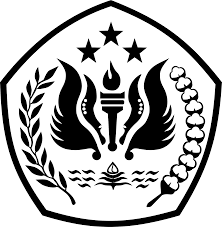 PASCASARJANAUNIVERSITAS LANGLANGBUANABANDUNG(Huruf Roman, font 16)JUDUL TESIS(Huruf Roman font 18)OlehNama MahasiswaNomor Pokok MahasiswaHuruf Roman, font 12TESIS(Huruf Roman, font 12)untuk memenuhi salah satu syarat ujianguna memperoleh gelar magister………….Program Pendidikan Magister Program Studi……..Bidang Kajian Utama………………………..(huruf Roman, font 10)Bandung,……………………………………..(roman 10)Bandung, .....................................Mengetahui/ menyetujui,Komisi Pembimbing, 4.2...KURIKULUM PROGRAM STUDI MAGISTER ILMU   HUKUMVISI, MISI DAN TUJUAN VisiUnggul dalam mengembangkan Ilmu Hukum Pidana berdasarkan Profesionalisme dan Humanisme, berwawasan global, mendukung  pembangunan nasional pada tahun 2022.MisiMenyelenggarakan pendidikan Strata Dua Ilmu Hukum Pidana dalam suasana akademis yang kondusif dan professional, berkualitas, unggul mandiri dan dinamis, mampu bersaing dalam lingkup nasional.Menyelenggarakan penelitian untuk mengembangkan Ilmu Hukum Pidana yang inovatif sesuai perkembangan hukum internasional sehingga berguna bagi pembangunan hukum, berorientasi pada kepentingan masyarakat, bangsa dan NegaraMenyebarluaskan hasil penelitian melalui publikasi Ilmiah dan kegiatan pengabdian masyarakat guna meningkatkan kesejahtraan masyarakat dan kesadaran hukum masyarakat.3. Tujuan PendidikanProgram ini bertujuan menghasilkan Magister Hukum Pidana dalam lingkup perkembangan Ilmu Hukum, untuk memenuhi  dan mengerti sifat tindak pidana yang bersifat tradisional dan internasional serta menghasilkan magister hukum yang professional dan inovatif.MATA KULIAH DAN KURIKULUM     Terdiri dari 47 SKS, dengan sebaran tiap semester sebagai berikut :Mata kuliah wajib			: 33  sksMata Kuliah Pilihan 		:   7 sksSeminar Usulan Penelitian	:   1 sksTesis					:   6 sks            Total SKS					: 47 SKSDAFTAR MATA KULIAH PROGRAM STUDI MAGISTER ILMU HUKUMPRAPASCASARJANASEMESTER ISatu mata kuliah (2 sks) dipilih diantara dua mata kuliah berikut :SEMESTER IISatu mata kuliah (3 sks) dipilih diantara dua mata kuliah berikut :SEMESTER ALIH TAHUN SEMESTER IIISatu mata kuliah (2 sks) dipilih diantara dua mata kuliah berikut :SEMESTER IVDESKRIPSI/ ISI POKOK MATA KULIAHMIH 101 Teori HukumTempat Teori hukum didalam disiplin hukum objek penyelidikan teori hukum, perkembangan teori hukum, aplikasi teori hukum pada masalah aktual  MIH 102 Hukum Internasional LanjutanPerkembangan dan penerapan hukum international terhadap aspek-aspek kejahatan lintas batas Negara, fokus pembahasan terhadap yuridiksi tanggung jawab Negara perkembangan subjek hukum internasional dan konvensi-konvensi yang berkaitan dengan kejahatan internasional serta case law yang terkait dalam pengadilan nasional maupun pengadilan internasional.MIH 103 Penemuan HukumLatar belakang aliran-aliran hukum dalam penemuan hukum (legisme, mashab histories, freirechtslehre, begriffjury, prudence, aliran sosiologis, open system vanhet recht), metode penafsiran dan tehnik penemuan hukum serta motif dan pertimbangan hukum  dalam rangka pembaharuan hukum.MIH 104 Filsafat Hukum LanjutHubungan antara teori hukum, filsafat hukum dan yurisprodence, hakikat hukum : teori imperative, indikatif, oftutif. Filsafat hukum dalam perundang-undangan (UUD 1045, Undang-undang). Filsafat hukum dalam tugas mahasiswa filsafat hukum dalam kegiatan sehari-hari (analisis kasus-kasus yang relevan) .MIH 105 Filsafat IlmuOntologi : Sumber pengetahuan dan ilmu. Knowing, knower dan knowledge, menurut aliran-aliran idealism, materialisme dan dualism, ditinjau dari filsafat barat dan timur serta Pancasila. Arti pengetahuan dan ilmu (sains); sifat-sifat dan asumsi dasarnya (pengetahuan khusus, pengetahuan umum, universal, pengetahuan kualitas hakiki dan universal).Epistemologi : mendapatkan pengetahuan, ilmu dan kebenaran, pengetahuan dan ilmu menurut aliran-aliran rasionalisme, empirisme, intuisisme, fenomenalisme, kritisme, pragmatism dan metode ilmiah. Anatomi ilmu (realitas fenomena-konsep, variable – proporsi – fakta dan teori); diakui dengan diskusi mengenai berfikir dan induktif deskripsi dan eksplanasi dan argumentasi pembahasan epistemology ilmu sosial menyangkut kebijaksanaan dan kelayakan serta tindakan (kaji tindak).MIH 106 Perbandingan Hukum PidanaLatar belakang sejarah lahirnya Perbandingan Hukum Pidana, Perbandingan Hukum Pidana sebagai ilmu, konsep-konsep dalam perbandingan Hukum Pidana efektifitas hukum dan kesadaran hukum serta kepatuhan hukum .MIH 108 Metode Penelitian Hukum Pembahasan metode, sistematika dan pemikiran tertentu yang mempelajari sesuatu atau gejala hukum tertentu dengan jalan menganalisanya, dan pemeriksaan mendalam terhadap fakta hukum untuk kemudian mengerahkan suatu pemecahan atas permasalahan yang diteliti.MIH 209 Politik Hukum Pengertian, makna politik hukum, sistem hukum Indonesia, dan system hukum nasional masalah-masalah politik hukum, berbagai asas yang melandasi politik hukum, politik hukum dalam perundang-undangan serta politik hukum Indonesia dan kemungkinan-kemungkinannya. MIH 210 Hukum Pidana Internasional Instrumen-instrumen yang mendukung hukum pidana Internasional, Penegakan hukum, Penerapan hukum, analisis kasus-kasus yang terkait dengan hukum pidana Internasional. MIH 211 Kejahatan BisnisPerkembangan kejahatan Nasional dan Internasional berhubungan dengan kegiatan bisnis serta meliputi “white collar crime” dalam segala aspek kegiatan bisnis .MIH 212 Victimologi Pembahasan korban kejahatan, perlindungan dan upaya-upaya (syarat dan tata cara serta bantuan). Hak-hak korban dan lembaga Perlindungan korban. MIH 315. Sistem Peradilan PidanaPembahasan criminal justice system, aspek-aspek yang mendukungnya, perbandingan civil law, dan teori control mode dan proses model, pembaharuan dengan commonlaw hukum pidana.Penegakan hukum, penegakan hukum terkait dengan criminal justice system yang terpadu (terintegrasi) aspek-aspek pendukung, perbandingan berbagai teori dalam criminal justice system. MIH 316 Kebijakan Hukum PidanaKebijakan dalam menanggulangi kejahatan, pendekatan dalam kebijakan hukum pidana, politik hukum pidana, kebijakan penal dan non penal, ultimatum remedium dan Primum Remedium.MIH 317 Peradilan Pidana InternasionalRuang lingkup, prosedur, asas-asas, Statuta Roma serta instrumen-instrumen terkait, analisis kasus-kasus aktual.MIH 318 Kejahatan TransnasionalAspek-aspek Internasional mengenai tindak pidana yang bersifat lintas batas teritorialMIH 319 Yurisprudensi Mahkamah AgungSejarah perkembangan, Teori dan doktrin terkait, analisis kasus-kasusDAFTAR DOSEN  PROGRAM MAGISTER ILMU HUKUM Prof (em) Dr. E. Saefullah W., SH., LL.M.Prof.Dr. H. Rukmana Amanwinatha,SH.,MH.Prof.Dr. M. Daud Silalahi, S.H.Prof.Dr.H. Romli Atmasasmita, S.H.,LLM.Prof. Dr. Hj. Mien Rukmini, SH., M.S.Prof. Huala Adolf, SH.,LLM.,Ph.D.Prof. Dr. Hj. Efa Laela Fakhriyah, SH., MH.Dr. H. Deny Haspada, SH., SP.1Charijah, S.H.,M.H.,Ph.D.Dr. Hernawati RAS,S.H.,M.Si.Dr. H. R. AR. Harry Anwar, SH., M.H.Dr.H. Nana Rukmana Asmita, S.IK., M.H.Dr. H. Dikdik Muliana Arief Mansyur, SH., MH.Dr. Kuntana Magnar, SH., MH
PEDOMAN PENULISAN USULAN PENELITIAN DAN TESIS  PROGRAM STUDI MAGISTER ILMU HUKUM PENULISAN USULAN PENELITIAN TESISJUDULMencerminkan isi penelitian yang mengandung konsep atau hubungan antar konsep yang menggambarkan gejala/fenomena yang di teliti, sasaran penelitian (populasi dan lokasi) serta metode penelitian. Dimuat pada lembar jilid dan meliputi identitas peneliti, NPM, Logo, prodi dan institusi perguruan tinggi.Isi usulan penelitian meliputi :Latar Belakang Menguraikan pernyataan tentang gejala yang akan diteliti dari masalah teoritis  atau praktis. Argumentasi tentang topic penelitian menunjukan permasalahan sebagai pembedaan antara das sein dan das sollen (konsep atau teori yang ada) ada intisari dari kerangka teori yang menjadi masalah juga mengemukakan identifikasi masalah penelitian.Tujuan Penelitian Merujuk pada hasil yang akan dicapai dari permasalahan yang diidentifikasi Kegunaan Penelitian Menjelaskan secara spesifik kegunaan aspek teoritis (keilmuan) yang dapat dicapai dari masalah yang diteliti dan aspek praktis atau guna laksana.Kerangka Pemikiran Dikemukakan secara jelas, ringkas dan padat tentang hasil kajian kepustakaan yang berupa asas, dengan hubungan, doktrin dan landasan teori yang digunakan.MetodePenegasan metode dan teknik yang digunakan untuk mengumpulkan dan menganalisis data untuk menjelaskan masalah penelitian dengan memperhatikan variable-variabel yang diteliti dan informasi yang diperlukan.Skema Penulisan Tesis Dimana Usulan penelitian sudah berubah menjadi Bab I Pendahuluan.PUSTAKA ACUANDaftar dari seluruh kepustakaan yang digunakan dalam usulan penelitian dan yang digunakan dalam tesis.LAMPIRAN Lampiran informasi mengenai instrument penelitian seperti pedoman wawancara, putusan pengadilan dan lain-lain jika diperlukan.PENULISAN TESISPengertian TesisAdalah suatu karya tulis ilmiah berupa hasil penelitian yang membahas masalah dalam bidang hukum.Sistematika TesisHalaman JudulHalaman Pernyataan Keaslian Halaman Pengesahan/PersetujuanHalaman Abstrak Halaman Kata Pengantar Halaman Daftar IsiHalaman Daftar Lampiran Halaman Daftar Singkatan  (bila perlu)Halaman Daftar Tabel (bila ada)BAB I PENDAHULUAN Latar Belakang Masalah. Identifikasi Masalah.Tujuan Penelitian/ PenulisanKegunaan Penelitian / PenulisanKerangka Pemikiran Metode Penelitian / Penulisan	BAB II TINJAUAN TEORI 		( Sesuai Kerangka Pemikiran/ perumusan Kajian Pustaka)	BAB III OBJEK PENELITIAN/ FAKTA HUKUM 		(Perluasan dari Latar Belakang terhadap kasus- kasus yang diteliti)	BAB IV PEMBAHASAN 		(Didasarkan pada Identifikasi  masalah)	BAB V PENUTUP Kesimpulan.Saran		PUSTAKA ACUAN		LAMPIRANPenjelasan BAB I PENDAHULUAN, berisi uraian :Latar Belakang Masalah Bagian ini berisi uraian mengenai hukum yang menarik minat penelitian.Identifikasi MasalahDisusun dalam bentuk kalimat pertanyaan atau kalimat pernyataan yang menunjukan permasalahan yang akan diteliti.Tujuan Penelitian / Penulisan Dalam bagian ini diuraikan tujuan yang ingin dicapai oleh penulis terhadap masalah hukum yang dipilih dengan identifikasi masalah.Kegunaan Penelitian / PenulisanPenulisan ilmiah yang dilakukan hendaknya berguna baik secara teoritis maupun praktis.Kerangka PemikiranBerisi uraian tentang teori yang digunakan sebagai landasan untuk penulisan yang relevan dengan masalah hukum yang diteliti.Metode Penelitian/ PenulisanMetode penelitian/ penulisan yang digunakan berupa pendekatan yuridis normative dengan spesifik bersifat deskriptif.Tahap Penulisan Tahap penelitian terdiri atas penelitian keputakaan dalam upaya mencari data sekunder dengan menggunakan bahan hukum primer, sekunder, dan tertier. Di samping itu dapat juga dilakukan tahap penelitian lapangan untuk memperoleh data primer sebagai tambahanAnalisis DataPenggunaan data dan analisis kuantitatif dapat digunakan hanya sebagai pendukung analisis kualitatif.BAB II TINJAUAN PUSTAKABerisi tinjauan teori, konsep, asas, norma, doktrin yang relevan dengan masalah hukum yang ditulis, baik dari buku, jurnal ilmiah, yurisprudensi, maupun  peraturan perundang-undangan.BAB III OBJEK PENELITIAN Berisi uraian mengenai gambaran singkat objek penelitian yang diuraikan secara jelas.BAB IV PEMBAHASAN Bagian ini memuat analisis atau pembahasan terhadap identifikasi masalah BAB V PENUTUP Bagian ini memuat kesimpulan dan saran, kesimpulan merupakan jawaban atas identifikasi masalah. Saran merupakan usulan yang menyangkut aspek operational, konkret dan praktis.TATA CARA DAN TEKNIK PENULISAN UKURAN KERTAS, SPASI, BENTUK DAN UKURAN HURUPUkuran KertasUkuran kertas yang digunakan adalah kertas A4, untuk penulisan dalam bentuk konsep (masih perbaikan) tidak ditentukan ukuran berat kertas, sedangkan untuk penulisan yang sudah jadi (siap cetak) digunakan kertas ukuran 80 gram.Ukuran batas-batas lay-out (page setup) adalah sebagai berikut Margin Atas		: 4 cm;Margin Kiri		: 4cm;Margin Bawah 	: 3cm;Margin Kanan	: 2,5cm;Spasi PenulisanUkuran spasi penulisan sebagai berikut :Penulisan uraian biasa dan kutipas yang jumlah barisnya lebih dari 4 (empat) baris menggunakan ukuran 2(dua) spasi;Penulisan uraian biasa dan kutipan yang jumlah barisnya kurang dari 4 (empat) baris menggunakan ukuran 1 (satu) spasi.Penulisan Abstrak menggunakan ukuran 1 (satu) spasi;Penulisan footnote menggunakan ukuran 1 (satu) spasi.Bentuk dan Ukuran HurupBentuk hurup (font) yang digunakan adalah Arial dengan ukuran font.12, judul bab ditulis dalam hurup capital (UPPERCASE) dan tebal (bold), sedangkan sub bab ditulis dengan format ditebalkan (bold). Menggunakan ukuran font 10 dengan jenis hurup yang sama yakni Arial.ABSTRAKAbstrak berbeda dengan ikhtisar/epitome (artinya potongan pendek), synopsis (artinya susunan sistematis tentang hal-hal pokok), kependekan/abridgement (artinya bentuk singkat naskah ahli).Abstrak adalah deskripsi singkat atau kondensasi suatu karangan yang memuat :Ringkasan latar belakang masalah, dan tujuan;Metode penelitian yang digunakan;Ringkasan hasil penelitian.TATA CARA PENGUTIPANSistem pengutipan yang digunakan adalah system footnote, bukan running note atau endnote. Footnote adalah catatan kaki halaman untuk menyatakan  sumber suatu kutipan, buah pikiran, fakta-fakta atau ikhtisar. Footnote juga dapat berupa komentar atas suatu teks pada margin teks.Nomor footnote harus diberi jarak dengan garis margin teks sebelah kiri. Jika footnote lebih dari satu baris, maka baris kedua dan seterusnya dimulai pada margin teks.Penulisan footnote dengan urutan sebagai berikut :Sumber Buku Penulisannya sebagai berikut : nama pengarang (tanpa gelar), judul buku (cetak miring), nama penerbit, kota penerbit, tahun terbitan, halaman yang dikutip (disingkal: hlm). Dalam pencantuman nama pengarang, jika pengarang sebanyak 3 (tiga) orang atau kurang maka nama pengarang ditulis seluruhnya, sedangkan jika pengarangnya lebih dari 3 (tiga) orang maka cukup dicantumkan nama pengarang pertama dan dibelakangnya ditulis dalam kurung kata-kata “at el” (et al) singkatan dari et al yang artinya “ dengan orang lain). Untuk kumpulan karangan, yang ditulis cukup nama editornya saja dan dibelakangnya ditulis dalam kurung kata-kata “ed” (ed). Bila bukunya merupakan terjemahan, nama pengarang asli harus dicantumkan pertama kali, kemudian dibelakangnya ditulis nama penerjemahnya.Sumber Artikel Penulisannya sebagai berikut :Artikel dalam majalah, koran, jurnal : nama penulis (tanpa gelar), “judul artikel” (dalam tanda kutip).Artikel dalam seminar nama penulis (tanpa gelar) “judul artikel” (dalam tanda kutip), nama seminar (cetak miring), tempat, tahun, halaman yang dikutip (disingkat:hlm).Artikel dari Internet : nama penulis, “judul artikel” (dalam tanda kutip), alamat website, waktu men-download (tanggal dan jam).BEBERAPA ISTILAH YANG SERING DIGUNAKAN DALAM PENULISAN FOOT NOTE Pemakaian IbidIbid kependekan dari ibidem yang artinya “pada tempat yang sama”, dipakai apabila suatu kutipan diambil dari sumber yang sama dengan yang mendahuluinya, yang tidak disela oleh sumber atau footnote lain.Pemakaian op.citOp.cit singkatan dari opera citato artinya “dalam karangan yang telah disebut”, dipakai untuk menunjukan  pada sebuah buku atau sumber yang telah disebut sebelumnya lengkap pada halaman lain dan telah diselingi oleh sumber lain, apabila nama pengarang sama dan buku yang dikutip lebih dari satu, untuk menghindari kesalahan sebaiknya disebutkan sebagian dari judul buku atau sumber tersebut.Pemakaian loc.citLoc.cit singkatan dari loco citato “pada tempat yang telah disebut”, digunakan untuk menunjukkan kepada halaman yang  sama atau persoalan yang sama dari suatu sumber yang telah disebut tetapi telah diselingi oleh sumber lain.Contoh :Leonard Theberg, The Judician of Democratie Society, Lexington Book masschusetts, Toronto, 1979, hlm, 5.Ibid hlm 3.H.Pontang Moerad B M., Pembentukan Hukum Melalui Putusan Pengadilan dalan Perkara Pidana, Alumni Bandung 2005, hlm 10.Leonard Theberg.,of cit, hlm.21.H.Pontang  Moerad B M., op cit, hlm.321.Jhon M. Echols dan Hasan Sadili, Kamus Inggris Indonesia, An English-Indonesian Dictionary, Cet  XXI, Gramedia, Jakarta, 1995, hlm.79.Wawancara dengan Adnan Buyung Nasution, Advokat, tanggal 4 Nopember.Muladi “Proyeksi Hukum Pidana Material Indonesia”, Pidato Pengukuhan diucapkan pada peresmian penerimaan jabatan Guru Besar dalam mata pelajaran Ilmu Hukum Pidana pada Fakultas Hukum Universitas Dipenogoro, Sabtu, tanggal 24 Februari 1990,hlm.15.H.Pontang Moerad B.M., loc cit.Muladi, Op cit, hlm.9.Yudha Bhakti “Penafsiran dan Konstruksi Hukum”, Alumni Bandung. 2000, Hlm.23.Romli Atmasasmita, “Tindak Pidana Narkotika Indonesia”, Disertasi Universitas Gajah Mada 1996, hlm.33.Yudha Bhakti, loc cit.PUSTAKA ACUANDalam  pustaka acuan dicantumkan secara lengkap kepustakaan yang dipergunakan, baik dari bahan hukum primer (misalnya peraturan perundang-undangan), atau bahan hukum sekunder (rancangan peraturan perundang-undangan, hasil penelitian, jurnal ilmiah, seri penerbitan sain, juga dapat dari bahan hukum tersier (misalnya bibliografi, Indeks kumulatif dan lain-lain) sumber yang digunakan disusun Secara sistematis sebagaimana dalam penulisan footnote.Penulisan daftar pustaka sebagai berikut :Disusun secara alfabetis tanpa menggunakan nomor urut;Tanpa menggunakan gelar Akademik;Untuk nama penulis asing, ditulis nama keluarga (family) dahulu baru nama kecilnya (dibelakang).Untuk nama penulis Indonesia yang diketahui nama marga atau family, ditulis seperti penulis asing.Untuk nama penulis Indonesia yang tidak memiliki nama marga atau family, ditulis apa adanya dengan tidak dibalik.Font yang digunakan adalah Arial 12.Jika suatu referensi dalam daftar pustaka terdiri lebih dari satu baris, maka baris kedua dan seterusnya dimulai penulisannya agak menjolok dengan ukuran Jarak spasinya seperti Jarak dalam ukuran alinea atau paragraph.Antara satu referensi dengan referensi lain dipisahkan satu spasi.Contoh :Antony Allot, The Limit of Law I Butterworth & co (publishers) Ltd, 88 kingway, WC213 6A8 London, England.Bambang Purnomo, Azas-azas Hukum Pidana , Ghalia Indonesia ,Jakarta, 1976.Hens Kelsen, General Theory of Law and State, Translate by Aders Wedberg 20 th Centucres Legal Philosophy Series, Vol 1 New York, Russel & Rusel, 1973.Potang Moerad B.M., Pembentukan Hukum Melalui Putusan Pengadilan Dalam Perkara Pidana, Alumni Bandung, 2005.Daftar PustakaBuku- buku----Perundang- undangan----Sumber/ Rujukan lainJurnalMakalahTesisKamusInternetDll4.3..KURIKULUM PROGRAM MAGISTER MANAJEMEN Visi, Misi dan Tujuan Visi Visi dari magister manajemen adalah Program Magister Manajemen (MM) Pascasarjana Universitas Langlangbuana (UNLA) sebagai Program Studi Bisnis Jasa tingkat Pascasarjana Strata Dua (S2) terkemuka di masyarakat global pada tahun 2017.Misi Menyelenggarakan pendidikan Pascasarjana Strata dua Magister Manajemen di bidang manajemen bisnis jasa dalam suasana akademik yang sehat dan professional untuk menghasilkan sumber daya manusia yang berkualitas, memiliki keunggulan, kemandirian, bermoral dan beretika.Menyelenggarakan penelitian dan pengembangan gagasan yang inovatif untuk mengembangkan Manajemen di bidang kajian manajemen bisnis jasa, sebagai perwujudan komitmen pada pembangunan bangsa.Menyebarluaskan hasil penelitian melalui publikasi ilmiah dan kegiatan pengabdian masyarakat guna meningkatkan kesejahtraan masyarakat.Tujuan Program Magister Manajemen UNLA selalu siaga mengantisipasi kebutuhan pasar akan sumber daya manusia dengan kurikulum yang lentur  dan dinamis sehingga mampu menghasilkan manajer- manajer progresif dan professional dengan kualitas unggul.MATA KULIAH DAN KURIKULUM     Terdiri dari 43 SKS, dengan sebaran tiap semester sebagai berikut :Mata kuliah wajib			: 36 sksMata Kuliah Pilihan		:   0 sksSeminar Usulan Penelitian	:   1 sksTesis					:   6 sks            Total SKS					: 43 SKSDAFTAR MATA KULIAH PROGRAM STUDI MAGISTER MANAJEMEN PRAPASCASARJANASEMESTER ISEMESTER II SEMESTER ALIH TAHUNSEMESTER IIISEMESTER IV.DESKRIPSI / ISI POKOK MATA KULIAH MM 101 Teori dan Aplikasi Manajemen Keuangan Memperkenalkan konsep-konsep dasar yang relevan dengan proses perencanaan, pengendalian dan pengambilan keputusan, baik strategik manajerial maupun oparsional dalam bidang keuangan.Topik-topik yang dibahas antara lain aspek-aspek yang relevan dengan anggaran modal, analisis dan interpretasi laporan keuangan, manajemen modal kerja, struktur modal, leasing dan kebijakan deviden.MM 102 Teori dan Aplikasi Manajemen Pemasaran Memperkenalkan konsep-konsep dasar yang relevan dengan proses perencanaan, pengendalian dan pengambilan keputusan dalam bidang pemasaran, baik strategicmanajerial maupun operasiobal, antara lain mencakup profil produk, profil konsumen, profil persaingan, sementasi pasar, sasaran pasar, perencanaan, pengendalian serta pengukuran keefiktifan pasar, dan system informasi pemasaran.MM 103 Teori dan Aplikasi Manajemen Operasi Memperkenalkan konsep, metode dan teknik yang inheren dalam proses perencanaan, pengendalian dan pengambilan keputusan dalam system produksi serta merumuskan dan mengatur pelaksanaan kegiatan produksi. Topik-topik yang dibahas antara lain meliputi proses perencanaan dan pengendalian operasional. MM 104 Teori dan Aplikasi Manajemen Sumber Daya Manusia Menjajaki berbagai teori serta praktek administrasi personalia dengan merujuk terutama pada pendekatan diagnosis, mengkaitkan kondisi eksternal, penetapan sasaran dan upaya-upaya yang diperlukan untuk mencapai sasaran sumber daya manusia dengan pembahasan fungsi-fungsi operatif  MSDM pada masalahrekruitmen, retensi, sistem insentif dan perencanaan sumber daya manusia.MM 205 Ekonomi Manajerial Ekonomi manajerial memberikan teori dan metodologi yang dibutuhkan oleh para eksekutif dalam pengambilan keputusan usaha, dengan memanfaatkan konsep-konsep dan teknik-teknik yang biasa digunakan dalam teori ekonomi dan teori pengambilan keputusan. Topik-topik yang dibahas antara lain mencakup: optimasi ekonomi, analisis resiko, teori dan analisis biaya, analisis produk dan struktur pasar, analisis kebijakan harga, peraturan pemerintah dalam ekonomi dan perencanaan investasi.MM 206  Manajemen Strategik Memberikan pengetahuan, kemampuan serta keterampilan untuk merangkap berbagai konsep, metode dan teknik yangtelah dikembangkan dalammata pelajaran yangs ebelumnya kedalam konsep strategi. Melalui studi kasus, materi ajaran dirancang sedemikian rupa sehingga menampung interaksi dan keterpaduan diantara berbagai disiplin ilmu yang relevan dengan strategi. Fokus mata ajaran diorientasikan kearah  peningkatan  kemampuan dalam perumusan pemilihan strategi yang diperlukan ditinjau dari perspektif pimpinan puncak dan pimpinan fungsional perusahaan.MM 207 Aplikasi Statistika Bisnis Memberikan pengetahuan, kemampuan serta keterampilan dalam penggunaan metodologi statistic untuk menganalisis masalah-masalah bisnis dalam rangka membantu manajemen dalam proses pengambilan keputusan yang menyangkut fungsi-fungsi bisnis, baik meliputi statistik deskriptif, konsep-konsep probabilitas, pengujian hipotesis, statistic nonparametric, regresi sederhana dan berganda, serta penggunaan program-program computer dalam analisis statistik. Rancangan penelitian diidentifikasi melengkapi materi pengujian hipotesis.MM 310 Sistem Informasi Manajemen Memberi pengetahuan, pengetahuan serta ketrampilan yang diperlukan dalam proses analisis, perencanaan dan implementasi Sistem Informasi Manajemen (SIM), sebagai subsistem efektivitas perencanaan dan pengendalian organisasi yang terpenting. Topik-topik yang dibahas antara lain meliputi konsep system kerangka dasar SIM, berbagai subsistem perkantoran, sistem pendukung keputusan, pengelolaan data elektronik dan penguasaan beberapa program paket.MM 312. Perilaku Konsumen dan Komunikasi Pemasaran Mahasiswa program magister manajemen khususnya yang mengambil konsentrasi marketing sangat penting untuk memahami pengaruh-pengaruh internal dan eksternal terhadap individu-individu  yang mengambil keputusan untuk mengkonsumsi produk atau jasa. Bagi para marketer,perlu mengenal mengapa dan bagaimana individu-individu (konsumen) melakukan keputusan membeli dan ini sangat penting sebagai input di dalammelaksanakan strategi pemasaran.Perilaku konsumen mancakup: aplikasi-aplikasi perilaku konsumen untuk pemasaran strategik, segmentasi pasar, kebutuhan dan motivasi konsumen, kepribadian konsumen, persepsi dan sikap konsumen, pengaruh sosial budaya terhadap konsumen dan proses keputusan pembelian dari konsumen. Selain itu juga dibahas mengenai perluasan konsep perilaku konsumen terhadap organisasi yang berorientasi pada laba dan non laba serta kebijakan publik.DAFTAR DOSEN PROGRAM STUDI MAGISTER MANAJEMEN Prof. Dr. H.Yuyus Susyana.,SE.,M.SProf. Dr. H.Faisal Affif, SE.,Spec.,Lic.Prof. Dr. H. Dadang Sadeli, Drs., M.SiProf. Dr. H. Soeganda Priyatna, Drs., MM.Prof. Dr. H.Sucherly, SE.,M.S.Prof. Dr. H.Hamdy Hady.DEA.Prof. Dr. H. Maman KusmanProf. Dr. Sri Mulyani.,SE.,M.Si.Muhdi, SE., S.IP., MPA., P.hD.Dr. Arief Muhamad Tasrif, SE., MM.Dr. Achmad Kemal Hidayat.,SE.,M.Sc.Dr. A. Gima Sugiama, SE.,M.MDr. Ratni Heliati.,SE.,M.SiDr. H. Mumun Syaban, Drs., M.SiDr. Ir. Zulkifli Noor, MH.,MM.Dr. H. Nandan L, Ir., MM., CQMDr. Ani Yunaningsih, SE., M.Si.Dr. Gun Gunawan Rahman, SE., MM.Dr. Hj. Euis Eka Pramiarsih, M.Pd.Dr. Yofie Syarkatni, SE., MM.Dr. (c) Ahdi Prapaskah Hartadi, SE., MBA.R. Ela Sulastri, SE., M.Si.PEDOMAN PENULISAN  USULAN PENELITIAN DAN TESIS PROGRAM MAGISTER  MANAJEMENKERANGKA USULAN PENELITIANJUDUL PENELITIANDAFTAR ISIDAFTAR TABELDAFTAR GAMBARBAB  I  PENDAHULUANLatar BelakangRumusan MasalahMaksud dan Tujuan PenelitianMaksud PenelitianTujuan PenelitianKegunaan PenelitianKegunaan Secara AkademisKegunaan Secara PraktisBAB  II TINJAUAN PUSTAKA, KERANGKA PEMIKIRAN DAN                 HIPOTESIS2.1. Tinjauan Pustaka2.2. Kerangka Pemikiran2.3. HipotesisBAB III  METODE PENELITIAN (disesuaikan dengan kaidah metode penelitian yang dipergunakan) Metode Penelitian3.2.  Desain Penelitian3.2.1.Variabel Penelitian dan Pengukurannya atau Operasionalisasi variable3.2.2.Metode Penarikan Sample3.2.3.Prosedur Pengumpulan Data3.2.4.Metode Analisis 3.3. Jadwal dan Lokasi Penelitian DAFTAR PUSTAKA (PUSTAKA ACUAN)KERANGKA TESISJUDUL ABSTRAKABSTRAK (MAKSIMAL 500 KATA/2 HALAMAN)DAFTAR ISIDAFTAR TABELDAFTAR GAMBARDAFTAR LAMPIRANBAB  I  PENDAHULUANLatar belakangIdentifikasi  MasalahMaksud dan Tujuan Penelitian/PenulisanMaksud PenelitianTujuan PenelitianKegunaan Penelitian/ PenulisanKegunaan Secara TeoritisKegunaan Secara PraktisBAB  II    TINJAUAN PUSTAKA, KERAGKA PEMIKIRAN, DAN HIPOTESIS2.1. Tinjauan Pustaka2.2. Kerangka Pemikiran2.3. HipotesisBAB  III   METODE PENELITIAN/PENULISANBAB  IV   HASIL PENELITIAN DAN PEMBAHASANBAB   V   KESIMPULAN DAN SARANDAFTAR PUSTAKA (PUSTAKA ACUAN)LAMPIRANPerhatian :Pada saat dibagikan kepada tim penguji naskah tesis harus sudah ditandatangani oleh Tim Pembimbing1. TAJUK     (1) Tiap Tajuk diketik pada halaman baru dengan huruf capital dan tebal (bold) serta ditempatkan di tengah,(2) Yang dimaksud tajuk, adalah :	PENGESAHAN	ABSTRACT	ABSTRAK	KATA PENGANTAR 	DAFTAR ISI 	DAFTAR TABEL 	DAFTAR GAMBAR 	DAFTAR LAMBANG 	DAFTAR SINGKATAN 	DAFTAR LAMPIRAN 	BAB I PENDAHULUAN 	BAB II KAJIAN PUSTAKA, JUDUL SESUAI 	BAB III BAHAN/SUBJEK/OBJEK/JUDUL YANG SESUAI 	BAB IV HASIL PENELITIAN DAN PEMBAHASAN/JUDUL YANG SESUAI 	BAB V KESIMPULAN DAN SARAN 	DAFTAR PUSTAKA (PUSTAKA ACUAN)	LAMPIRAN2. BAHAN YANG DIGUNAKAN(1) Kertas yang digunakan untuk pengetikan adalah HVS putih 80 gram ukuran	A4 (21 X 29,7 cm)(2) Sampul (kulit luar) berupa soft cover (tipis, bukan hard cover) dari bahan karton Buffalo atau linen untuk tesis.(3) Antara Bab yang satu dengan bab lain diberi pembatas kertas Doorslag warna kuning muda.3. PENGETIKAN(1) Pengetikan naskah tesis dan disertai dilakukan dengan computer, pengaturan lay out sebagai berikut :	Pias (Marjin) atas		: 4 cm dari tepi kertas	Pias (Marjin) kiri		: 4 cm dari tepi kertas	Pias (Marjin) bawah	: 3 cm dari tepi kertas	Pias (Marjin) kanan	: 2,5 cm dari tepi kertas(2) Pengetikan hanya dilakukan pada satu muka kertas, tidak diketik bolak-balik.(3) Jenis huruf yang digunakan adalah Roman atau huruf yang setara dengan ukuran sebagai berikut :Ukuran font .12 untuk isi naskahUkuran font .16 dan tebal untuk judul dalam Bahasa Indonesia serta 14  dan tebal untuk judul dalam bahasa Inggris.Ukuran font .12 dan tebal untuk nama penulis pada judul.Ukuran font .14 dan tebal untuk nama lembaga pada judul.Ukuran font .10 dan tebal untuk tulisan lain pada judul.4. SPASI (JARAK ANTAR BARIS)	Jarak antara baris adalah dua spasi .Jarak antara penunjuk bab (misalnya BAB I) dengan tajuk bab (PENDAHULUAN) adalah dua spasi .Jarak antara tajuk bab (judul bab) dengan teks pertama isi naskah atau antara tajuk bab dengan tajuk bab adalah empat spasi.Jarak antara tajuk sub (judul bab) dengan baris pertama teks isi naskah adalah dua spasi.Tiap alinea teks isi naskah diketik menjolok k edalam (ke kanan), sejauh lima ketukan.Jarak antara baris akhir teks ini dengan tajuk sub berikutnya adalah empat spasi.Jarak antar teks dengan table, gambar, grafik atau diagram adalah tiga spasi.Alinea baru diketik menjolok ke dalam (ke kanan) sejauh lima ketukan dari pias (marjin) kiri teks isi naskah, jarak antara alinea adalah dua spasi.Petunjuk bab dan tajuk bab selalu diketik pada halaman baru.5. ABSTRACT dan ABSTRAK(1) Pengetikan AbstractJarak pengetikan asbtrak satu spasi Jarak antara judul ASBTRAK dengan teks pertama abstract adalam empat spasi.Jarak antara alinea yang satu dengan alinea yang lain adalah satu spasi.Jarak ABSTRAK dan seluruh teks abstract diketik dengan huruf miring     (2) Pengetikan AbstrakPada dasarnya sama seperti pada butir 1 di atas, akan tetapi judul ABSTRAK dan seluruh isi teks abstrak diketik dengan huruf normalJarak antara judul ABSTRAK  dengan teks pertama abstrak adalah empat spasi6. PENOMORAN BAB, ANAK BAB, DAN PARAGRAFPenomoran bab menggunakan angka Romawi capital di tengah halaman (misalnya BAB I)Penomoran sub bab menggunakan angka Arab diketik pada pinggir sembelah kiri (misalnya 2.1;  2.2.  dst)Penomoran  anak sub bab disesuaikan  dengan nomor bab (misalnya 2.1.1.,  2.1.2.  dst)Penomoran bukan sub bab dilakukan dengan  angka arab dan tanda kurung, missal  1),  2) dst. Untuk anak sub bab bukan sub bab adalah (1). (2)  dst.7. PENOMORAN HALAMAN(1) Halaman bagian awalPenomoran pada bagian awal tesis mulai dan halaman Judul dalam (halaman sesudah sampul luar) sampai dengan halaman Dftar Lampiran, menggunakan angka Romawi kecil (misalnya i,ii, dst.)Halaman judul dan Persetujuan Pembimbing tidak di beri nomor urut halama, tetap diperhitungkan sebagai halaman I dan halaman ini tidak diketik).Halaman Abstract/Abstrak sampai dengan halaman lampiran diberi nomor urut halaman dengan angka Romawi kecil yang merupakan kelanjutan dan halaman Judul dan halaman Persetujuan Pembimbing (halaman iii,iv,dst.)Nomor halaman diketik pada pias (marjin) atas sebelah kanan atas dengan jark tiga spasi dari pias (marjin) atas (baris pertama teks pada halaman itu), dan angka terakhir nomor halaman lurus dengan pias (marjin) kanan teks.(2) Halaman Bagian Inti Penomoran mulai dari BAB I (PENDAHULUAN) sampel dengan BAB V (KESIMPULAN DAN SARAN) menggunakan angka Arab (1,2,dst.) dan diletakkan pada pias (marjin) kanan dengan jarak tiga spasi dari pias (marjin) atas (baris pertama teks pada halaman itu) serta angka terakhir nomor halaman lurus dengan pias (marjin) kanan atas.Pada tiap halaman yang bertajuk, nomor halaman mulai dari BAB I (PENDAHULUAN) sampai dengan BAB V (KESIMPULAN DN SARAN) diketik pada pias (marjin) bawah teks.Penomoran bukan bab dan bukan sub bab menggunakan angka Arab dengan tanda kurung, misalnya 1),2) dst. Dan (1). (2) dst.(3) Halaman Bagian AkhirPenomoran pada bagian akhir tesis mulai dari halaman DAFTAR PUSTAKA sampai dengan RIWAYAT HIDUP, menggunakan angka Arab yang diketik pada pias (marjin) atas sebelah kanan dengan jarak tiga spasi dari pinggir atas (baris pertama teks pada halaman itu) lurus dengan pias (marjin) kanan teks.Penomoran pada tiap halaman yang bertajuk, mulai dari halaman DAFTAR PUSTAKA (PUSTAKA ACUAN) sampai dengan RIWAYAT HIDUP, diketik pada pisa (masjin) bawah persis di tengah-tengah dengan jarak tiga spasi dari pias (marjin) bawah teks.Nomor halaman bagian akhir ini merupakan kelanjutan nomor halaman bagian inti teks.JUDUL TESIS(Huruf Roman font 18)OlehNama MahasiswaNomor Pokok MahasiswaHuruf Roman, font 12TESIS(Huruf Roman, font 12)untuk memenuhi salah satu syarat ujianguna memperoleh gelar magister…………Program Pendidikan Magister program Studi…....Bidang Kajian Utama…………(huruf romant, font 12)PASCASARJANAUNIVERSITAS LANGLANGBUANABANDUNG(Huruf Roman, font 16)JUDUL TESIS(Huruf Roman font 18)OlehNama MahasiswaNomor Pokok MahasiswaHuruf Roman, font 12TESIS(Huruf Roman, font 12)untuk memenuhi salah satu syarat ujianguna memperoleh gelar magister………….Program Pendidikan Magister Program Studi……..Bidang Kajian Utama………………………..(huruf Roman, font 10)Bandung,……………………………………..(roman 10)Mengetahui/ Menyetujui :Komisi Pembimbing,4.4.	PROGRAM STUDI MAGISTER TEKNIK INFORMATIKA VISI, MISI DAN TUJUAN VisiMewujudkan Magister Teknik Informatika UNLA sebagai program pendidikan teknik informatika tingkat pascasarjana strata-2 terkemuka di masyarakat global pada tahun 2017 dalam pengembangan, penerapan dan penyebarluasan ilmu Teknik Informatika yang menjunjung tinggi etika dan kejujuran.Misi Menyelenggarakan pendidikan pascasarjana strata-2 Magister Teknik Informatika di bidang informatika dan komputer dalam suasana akademik yang sehat dan profesional untuk menghasilkan sumber daya manusia yang berkualitas, memiliki keunggulan, kemandirian, bermoral dan beretika.Menyelenggarakan penelitian dan pengembangan gagasan yang inovatif untuk mengembangkan ilmu informatika dan komputer di bidang kajian keamanan informasi sebagai perwujudan komitmen pada pembangunan bangsa.Menyebarluaskan hasil penelitian melalui publikasi ilmiah dan kegiatan pengabdian masyarakat guna meningkatkan kesejahteraan masyarakat.Tujuan Meningkatkan kualitas proses pendidikan, untuk mempersiapkan lulusan yang siap dan mampu berkompetisi di tingkat lokal, nasional maupun global.Meningkatkan atmosfir akademik yang mendukung penguatan kultur akademik yang sehat atas dasar prinsip-prinsip dialogis, komunikasi dua arah dan egalitarian antar dosen dan mahasiswa, baik dalam kegiatan pengajaran, penelitian maupun pengabdian kepada masyarakat.Meningkatkan kualitas penelitian dan pengabdian kepada masyarakat yang relevan dan aplikatif serta diseminasi bagi pengembangan sumber daya secara berkelanjutan.MATA KULIAH DAN KURIKULUM Terdiri dari 42 SKS dengan komposisi sebagai berikut:Mata Kuliah Wajib	:  36 SKSMata Kuliah Pilihan	:    0 SKSTesis	:    6 SKSTotal SKS	:  42 SKSDAFTAR MATA KULIAH PROGRAM STUDI MAGISTER TEKNIK INFORMATIKA PRAPASCASARJANASEMESTER ISEMESTER IISEMESTER IIISEMESTER IVDESKRIPSI/ISI POKOK MATA KULIAH MIF-101 Pengantar Sistem, Teknologi dan Keamanan Informasi (3 SKS)Mata kuliah ini dimaksudkan untuk memberi bekal pengetahuan tentang Sistem, Teknologi dan Keamanan Informasi. Pembahasan dimulai dari konsep dasar mengenai teknologi informasi yang bersifat strategis untuk mendukung proses bisnis. Kemudian dibahas pula sistem informasi, pengembangan sistem informasi, dukungan sistem informasi untuk organisasi, dan bagaimana mengelola teknologi dan sistem informasi yang terus berkembang. Penekanan dilakukan untuk aspek keamanan informasi dalam sistem komputer, meliputi antara lain mekanisme pengendalian akses dan aliran informasi, penjaminan keamanan perangkat lunak dan sistem, deteksi penyusup, dll.Pustaka:Avgerou, Chrisanthi & Walsham, Geoffrey, Information Technology in Context, Ashgate Pub Ltd, 2001.Krishna, S. & Madon, Shirin, The Digital Challenge: Information Technology in the Development Context, Ashgate Pub Ltd, 2003.Tipton, Harold F. & Krause, Micki, Information Security Management Handbook, 5th Edition, Auerbach Publications, 2005.MIF-102 Etika dan Teknologi (3 SKS)Mata kuliah ini membahas konsep dasar etika, teknologi dan ilmu pengetahuan, serta penerapannya di dunia cyber berikut peraturan perundangan yang berlaku baik nasional maupun internasional. Pembahasan diawali dengan pengertian dan terminologi tentang etika, teknologi dan ilmu pengetahuan, dan penerapannya di kehidupan sehari-hari (real space). Pembahasan dilanjutkan dengan implementasi etika, teknologi dan ilmu pengetahuan di dunia cyber (cyber space), berikut kode etik, code of conduct, dan peraturan perundangan yang diberlakukan.Pustaka:Dudley A., Braman J. and Vincenti G., Investigating Cyber Law and Cyber Ethics: Issues, Impacts and Practices, Information Science Reference, 2001.Reynolds, G., Ethics in Information Technology, Course Technology, Cengage Learning, 2010.Spinello R. A., Cyberethics: Morality And Law In Cyberspace, 4th Edition, Jones & Bartlett Learning, LLC, 2011.MIF-103 Keamanan Sistem dan Jaringan Komputer (3 SKS)Mata kuliah ini membahas berbagai konsep keamanan yang diperlukan untuk perancangan, penggunaan, dan implementasi jaringan komunikasi data dalam berbagai format secara aman. Juga dilakukan tinjauan mengenai teknologi dan standar jaringan, termasuk protokol internet.Tema-tema yang menjadi pokok bahasan meliputi berbagai aspek spesifik dari keamanan jaringan komputer, seperti firewalls, packet filtering, virtual private networks (VPNs), keamanan sistem operasi jaringan. Pendalaman dilakukan khusus untuk keamanan jaringan nirkabel, termasuk identifikasi bahaya yang mencakup denial of service, corruption (penggantian atau penyisipan informasi) dan exploitation (penambahan informasi), aspek keamanan berbagai infrastruktur jaringan nirkabel (termasuk data dan suara seluler), jaringan lokal nirkabel (wireless LAN), termasuk WiFi hotspots, satelit, dan protokol VOIP nirkabel.Mata Kuliah ini juga membahas teknik-teknik mendeteksi dan memonitor berbagai jenis serangan pada sistem komputer, metode keamanan data, dan perkembangan terkini dalam bidang keamanan sistem komputer.Pustaka:Baker, R. H., Network Security: How to Plan for It and Achieve It, Mc Graw Hill, 1999.Caelli, W. et al, Information Security Handbook, Macmillan, 1994.Cheswick, W. and Bellovin, S., Firewalls and Internet Security, Addison Wesley Professional Computing Series, 1994.Kaufman, Perlman, and Speciner, Network Security, Private Communication in a Public World, Prentice-Hall, 1995.Stallings, W., Network Security Essentials, Prentice Hall, 2000.MIF-104 Kriptologi dan Proteksi Data (3 SKS) Tujuan dari mata kuliah ini adalah mempelajari berbagai teknik untuk proteksi data dalam komputer dan sistem komunikasi terhadap serangan hacker dan fraudster. Pada mata kuliah ini dilakukan penelusuran dan pembahasan perkembangan historis dari berbagai metode kriptografi dan perangkat kriptoanalisis. Juga dilakukan tinjauan mendalam pada teori enkripsi menggunakan kunci simetrik dan asimetrik. Mata Kuliah ini membahas protokol komunikasi untuk pertukaran data yang aman, termasuk enkripsi data standard maupun lanjut, juga berbagai strategi untuk proteksi fisik aset informasi.Pustaka:Menezes, A., Van Oorschot, P., and Vanstone, S., Applied Criptography, CRC Press, 1996.Pfleeger. C. P., Security in Computing, 3rd Edition, Prentice Hall, 2003.Schneier. B., Applied Cryptography, 2nd Edition, John Willey & Sons, 1996.Stinson, D.R., Cryptography: Theory and Practice, CRCPress, 2002.MIF-105 Keamanan Sistem Informasi dan Aplikasi (3SKS)Mata kuliah ini mempelajari prinsip-prinsip, kebijakan, dan prosedur yang berkaitan dengan integrasi keamanan informasi ke dalam sistem atau aplikasi selama Siklus Hidup Pengembangan Sistem (SDLC) agar pengoperasian sistem dan aplikasi tidak menghadirkan risiko yang tidak semestinya bagi perusahaan dan aset informasi yang dimilikinya. Dengan demikian diharapkan mahasiswa dapat mengetahui dan memahami konsep, prinsip, kebijakan dan prosedur keamanan sistem dan aplikasi. Juga memahami proses pengembangan sistem perangkat lunak yang aman (secure), sehingga mampu membuat konsep solusi pengembangan sistem perangkat lunak yang aman (secure).Pustaka:Meier, J.D. et al, Improving Web Application Security: Threats and Countermeasures, Microsoft Corporation, 2003.Rhodes-Ousley, M., Information Security: The Complete Reference, 2nd Edition, McGraw-Hill, 2013.Schoenfield, B.S.E., Securing Systems: Applied Security Architecture and Threat Models, CRC Press, 2015.Sullivan, B. and Liu V., Web Application Security: A Beginner's Guide, 1st Edition, The McGraw-Hill Company, 2012.MIF-206 Rekayasa Perangkat Lunak (3 SKS)Pembahasan pada mata kuliah ini mencakup siklus hidup pengembangan perangkat lunak yang aman berikut alat bantu CASE, juga pengujian perangkat lunaknya. Mata kuliah ini membahas juga berbagai model proses yang terkait pengembangan secure software, seperti SEI Capability Maturity Models, Model ISO SPICE, dan SQUARE. Modifikasi model-model proses disesuaikan dengan kebutuhan lokal dan berbagai pendekatan peningkatan proses perangkat lunak. Juga diberikan gambaran mengenai ancaman dan aplikasi berbasis web yang aman. Topik bahasan utama adalah bagaimana mengembangkan perangkat lunak yang aman, mencakup kemampuan berbagai teknik proteksi perangkat lunak (seperti code obfuscation, tamper-proofing, water-marking), analisis serangan dan pertahanan perangkat lunak, kebocoran informasi, dan kapabilitas sistem.Pustaka:Allen, J.H., et al, Software Security Engineering: A Guide for Project Managers, Addison-Wesley Professional, 2008.Mouratidis, H. and Giorgini, P., Integrity Security and Software Engineering: Advances and Future Visions, Idea Group Publishing, 2007.Tipton, H.F. and Krause, M., Information Security Management Handbook, 5th Edition, Auerbach Publications, 2005.MIF-207 Manajemen Insiden dan Pemulihan Bencana (3 SKS)Mata kuliah ini membahas berbagai konsep incident management and disaster recovery yang dapat diaplikasikan di berbagai aspek/bidang, baik untuk bisnis maupun pemerintahan. Pembahasan mata kuliah ini dikonsentrasikan pada metode, teknik dan standar incident management and disaster recovery, business continuity plan, law enforcement aspect, dan juga prosedur umum mengenai usaha-usaha penyelamatan.Pustaka:Rittinghouse, J.W. and Ransome, J.F., Business Continuity and Disaster Recovery for Infosec Managers, Elsevier Digital Press, 2005.Snedaker, S. and Rima, C., Business Continuity and Disaster Recovery Planning for IT Professionals, 1st Edition, Syngress, 2007.Watters, J., Disaster Recovery, Crisis Response, and Business Continuity – Management Desk Reference, Apress, 2010.MIF-208 Kemanan Basis Data (3 SKS)Mata kuliah ini membahas berbagai issue keamanan sistem basis data dan implementasinya pada sistem-sistem komersial, sehingga terjamin keamanan dan kerahasiannya. Topik-topiknya antara lain: model-model keamanan basis data, mekanisme keamanan umum dan perangkat lunak, access control, deteksi penyusup, dan model-model keamanan untuk data warehouse dan sistem Online Analytical Processing (OLAP).Pustaka:Castano, Fugini and Martella, Samarati, Database Security, Addison-Wesley, 1995.Gertz, Michael and Jajodia, Sushil (Editors), Handbook of Database Security: Applications and Trends, Springer, 2007.Tipton, Harold F. and Krause, Micki, Information Security Management Handbook, 5th Edition, Auerbach Publications, 2005.MIF-209 Hukum Cyber dan Prinsip-prinsip Proteksi (3 SKS)Mata kuliah ini akan mempelajari tata kelola TIK pada real dan cyber space beserta regulasinya, baik yang berlaku di lingkup nasional maupun internasional. Mata kuliah ini pun mempelajari struktur pengaturan jaringan telekomunikasi di dunia, struktur pengaturan internet di dunia, dan organisasi-organisasi utama internet di dunia. Selain itu, pada mata kuliah ini pun akan didalami bagaimana implementasi dari UU No. 11 Tahun 2008 tentang ITE dan PP Nomor 82 Tahun 2012 tentang PSTE di Indonesia.Pustaka:Brotby, Krag, Information Security Governance - A Practical Development and Implementation Approach, John Willey & Sons, 2009.Hendrikse George et all., Strategy and Governance of Networks, Physica-Verlag, 2008.Undang-undang Nomor 11 Tahun 2008 tentang Informasi dan Transaksi Elektronik (ITE).Peraturan Pemerintah Nomor 82 Tahun 2012 tentang Penyelenggaraan Sistem dan Transaksi Elektronik (PSTE).MIF-311 Manajemen Proyek Keamanan Teknologi Informasi (3 SKS)Mata kuliah ini akan mempelajari bagaimana mengelola suatu proyek keamanan informasi. Pembahasan diawali dengan proyek, project lifecycle, dan konsep manajemen proyek. Selanjutnya dibahas mengenai karakteristik dan jenis proyek keamanan teknologi informasi serta prinsip/metodologi manajemen proyek, mulai dari proses inisiasi sampai penutupan. Mata kuliah ini pun membahas manajemen proyek terintegrasi, critical success factor (CSF) for IT security project, metode pengukuran ruang lingkup, waktu, biaya dan kualitas, serta manajemen risiko proyek keamanan teknologi informasi.Pustaka:Allen, Julia H., et al, Software Security Engineering: A Guide for Project Managers, Addison-Wesley Professional, 2008.Frame, J. Davidson, The New Project Management, Jossey-Bass Publisher, San Francisco, 1994.Pruitt, Michelle, Security Best Practices for IT Project Managers, SANS Institute, 2013.Todd Fitzgerald, Managing an Information Security Project, ISACA, 2012.MIF-312 Asesmen Risiko dan Manajemen Keamanan (3SKS)Memberikan pengetahuan dan pemahaman atas isu-isu mendasar berikut metode dan standar penilaian tingkat risiko keamanan informasi sebagai fungsi dari sistem manajemen keamanan informasi. Mata kuliah ini pun membahas elemen-elemen manajemen keamanan informasi, kebijakan dan perencanaan keamanan informasi, analisis kebutuhan, perancangan serta implementasinya, baik untuk lingkungan industri maupun instansi pemerintah.Pustaka:Landoll , Douglas J., The Security Risk Assessment Handbook: A Complete Guide for Performing Security Risk Assessments, 2006.Stamp, Mark, Information Security: Principles and Practice, 2nd Edition, John Wiley & Sons, Inc. Publications, 2011.Tipton, Harold F. & Krause, Micki, Information Security Management Handbook, 5th Edition, Auerbach Publications, 2005.MIF-313 Cyber Forensic (3 SKS)Mata kuliah ini membahas teori, berbagai teknik dan perangkat, serta praktek mengenai cyber forensic untuk suatu tindak kejahatan secara elektronik (e-crime). Juga membahas identifikasi penggunaan IT pada korporasi yang tidak pada tempatnya, menganalisis lingkungan komputasi untuk mengidentifikasi dan mengkompilasi data elektronik yang merupakan bukti dari suatu yang melanggar aturan dan kebijakan organisasi maupun undang-undang.Pustaka:Casey, Eoghan, Digital Evidence and Computer Crime, Academic Press, 2004.Casey, Eoghan, Handbook of Computer Crime Investigation: Forensic Tools and Technology, Academic Press, 2001.Marcella, Albert J. and Greenfield, Robert S., Cyber Forensics: A Field Manual for Collecting, Examining, and Preserving Evidence of Computer Crimes, Auerbach Publications, 2002.Phillips, Amelia et al., Guide to Computer Forensics and Investigations, Thomson Course Technology, 2009.MIF-210 Usulan Penelitian (2 SKS)Mata kuliah ini merupakan sarana bagi mahasiswa untuk mengusulkan topik penelitian (tesis) yang akan dikerjakan di semester akhir. Pada mata kuliah ini akan disediakan layanan helpdesk berupa konsultasi dan diskusi selama mahasiswa mencari topik-topik penelitiannya. Usulan penelitian yang dinilai sudah layak selanjutkan akan diseminarkan di hadapan para penguji.Pustaka:Tidak ada.MIF-400 Tesis (6 SKS)Merupakan mata kuliah terakhir sebagai sarana implementasi ilmu dan pengetahuan yang diperoleh selama kuliah. Pada mata kuliah ini mahasiswa diwajibkan melakukan penelitian sesuai usulan yang disampaikan dan membuat karya tulis ilmiahnya. Selanjutnya karya tulis ilmiah (dalam bentuk tesis) yang sudah dibuat harus dipertanggungjawabkan dalam sidang ujian akhir program secara lisan.Pustaka:Tidak ada.DAFTAR DOSEN PROGRAM STUDI MAGISTER TEKNIK INFORMATIKA Tenaga Pengajar/Dosen memiliki kualifikasi mengajar pada Program Pascasarjana, terdiri dari pakar-pakar yang sangat berpengalaman di bidangnya, yaitu:Prof. Dr. Ir. Marsudi Wahyu Kisworo, M.Sc. (ITB, Curtin University, Guru Besar)Prof. Dr. Ir. R. Eko Indrajit, M.Sc., MBA (ITB, Harvard University, Guru Besar)Dr.-Ing. M.Hendayun (ITB, TU-Berlin, Lektor)Dr. Dra. Tatik Maftukhah, M.T. (UNS, ITB, UI, Peneliti LIPI)Dr. Ir. Ashwin Sasongko, M.Sc. (ITB, Aston University UK, Peneliti LIPI)Dr. Yucki Prihadi, S.Si., M.M, M.Kom. (Unpad, UI)Dr. (c) Drs. Agus Iim Suryana, M.Kom. (Unpad)Dr. Arief Zulianto, S.T., M.T. (ITB)Toto Suharto, S.Kom., MT. (ITB, Asisten Ahli)Salahuddien, S.T., M.Msip. (ID-SIRTII)Dr. Ayi Purbasari, S.T., M.T. (ITB, Lektor)Dr. Harya Damar Widiputra, S.T., M.Sc. (SGU, Auckland University of Technology, Lektor)PEDOMAN PENULISAN TESIS MAGISTER TEKNIK INFORMATIKAKertasTesis dicetak pada kertas HVS berukuran A4 (210mm x 297mm) dan berat 80 gram. Naskah Tesis dicetak dengan batas :	Kiri 		: 4 cm	Kanan	: 2,5 cm	Atas		: 4 cm	Bawah	: 3 cmNaskah asli tesis dalam bentuk final dicetak sebanyak tiga eksemplar untuk diserahkan ke Program Pascasarjana Unla.Pencetakan Naskah tesis dicetak printer dengan tinta berwarna hitam (bukan dot matrix), dan dengan jenis huruf Times New Roman, ukuran font 12. Untuk pencetakan gambar pada naskah asli dapat dicetak berwarna.Dicetak satu halaman muka (tidak bolak-balik).Berjarak satu setengah spasi.Penyimpangan dari jarak satu setengah spasi menjadi satu spasi dilakukan pada notasi blok yang masuk ke dalam, catatan kaki, judul ketrangan dan isi diagram, table, gambar, dan daftar pustaka.Baris pertama paragraph baru berjarak tiga spasi dari baris terakhir paragraph yang mendahuluinya.Dalam pedoman ini dibagi menjadi beberapa bagian, yaitu :AbstrakBagian PersiapanBagian utama tesisDaftar PustakaLampiranAbstrakAbstrak yang dimaksud merupakan extended abstract terdiri atas satu halaman atau lebih yang memuat abstrak tesisnya sendiri. Ditulis dalam Bahasa Indonesia dan Bahasa Inggris, masing-masing dimulai  pada halaman baru. Abstrak memuat permasalahan yang dikaji, metode yang digunakan, ulasan singkat, serta penjelasan hasil dan kesimpulan yang diperoleh. Di dalam abstrak tidak boleh ada referensi.Abstrak tesis dicetak dengan jarak satu spasi. Kata pertama awal paragraph baru dipidahkan dengan jarak dua spasi dari paragraph sebelumnya. Lembar asbtrak diakhiri dengan keyword.Bagian Persiapan Terdiri atas :Sampul Sampul tesis berwarna biru tua. Pada sampul tersebut tercetak judul tesis, nama lengkap mahasiswa, NPM, UNIVERSITAS LANGLANGBUANA dan tahun penyelesaian dicetak dengan tinta emas.Jenis huruf Times New Roman, font 14 cetak tebal, kecuali kata “oleh” ukuran font 12. (lihat contoh).Pada punggung sampul dituliskan nama penulis, judul dan tahun tesis.Halaman sampul TesisHalaman PengesahanMemuat judul tesis, nama mahasiswa, NPM, Program StudiHalaman pedoman penggunaan tesis (lihat contoh)Halaman peruntukan (jika ada)Halaman Kata Pengantar Pada halaman kata pengantar mahasiswa berkesempatan untuk menyatakan terima kasih secara tertulis kepada pembimbing, dan pihak lain yang telah member bantuan dalam penyusnan tesis.Halaman Daftar Isi (lihat contoh )Halaman Daftar Lampiran Halaman Daftar gambar dan ilustrasi Halaman Daftar TabelHalaman Daftar singkatan dan symbolBagian Utama TesisBagian utama tesis dibagi menjadi beberapa bab :Bab Pendahuluan Memuat latar belakang masalah, pokok permasalahan, tujuan, ruang lingkup, metode penelitian dan sistematika permbahasan.Tinjauan PustakaBab dalam bagian utama tesis disesuaikan dengan keperluan.Bab Kesimpulan.Bab ini memuat elaborasidan rincian keimpulan yang dituliskan pada abstrak. Saran untuk kajian lanjutan dapat dituliskan pada bab ini.Daftar PustakaBerisi semua pustaka yang digunakan dalam menyiapkan dan menyelesaikan tesisnya. Cara penulisan lihat contoh.JUDUL TESIS(Huruf Roman font 18)OlehNama MahasiswaNomor Pokok MahasiswaHuruf Roman, font 12TESIS(Huruf Roman, font 12)untuk memenuhi salah satu syarat ujianguna memperoleh gelar magister…………Program Pendidikan Magister program Studi…....Bidang Kajian Utama…………(huruf romant, font 12)PROGRAM PASCASARJANAUNIVERSITAS LANGLANGBUANABANDUNG(Huruf Roman, font 16)JUDUL TESIS(Huruf Roman font 18)OlehNama MahasiswaNomor Pokok MahasiswaHuruf Roman, font 12TESIS(Huruf Roman, font 12)untuk memenuhi salah satu syarat ujianguna memperoleh gelar magister………….Program Pendidikan Magister Program Studi……..Bidang Kajian Utama………………………..(huruf Roman, font 10)Bandung,……………………………………..(roman 10)Pembimbing …………………………………..Mengetahui Ketua Program Studi Teknik Informatika………………………………………BAB VPENUTUPDemikian buku pedoman  penyelenggaraan akademik yang terdiri dari berbagai peraturan akademik, kurikulum dalam proses pendidikan di lingkungan Program Pascasarjana Universitas Langlangbuana. Dimana terdapat empat program studi magister yakni Magister Ilmu Pemerintahan, Magister Ilmu Hukum, Magister Manajemen dan Magister Teknik Informatika.Buku ini menjadi pedoman dan wajib dilaksanakan di lingkungan Program Studi yang ada di Program Pascasarjana Universitas Langlangbuana. Terima kasih kepada semua pihak yang telah membantu dalam penyusunan buku pedoman penyelenggaraan pendidikan ini.Semoga berguna dan bermanfaat bagi kita semua khususnya insan akademik pengelola, dosen dan mahasiswa Program Pascasarjana Universitas LanglangbuanaDirektur,Prof. (em) Dr. E. Saefullah Wiradipradja, SH., LL.M.NilaiHuruf MutuAngka Mutu80 – 100A468 –   79B356 –   67C245 –   55D1       < 45E0NilaiHuruf MutuAngka Mutu80 – 100A470 –   79B356 –   69C245 –   55D1       < 45E0NOKODE MATA KULIAHBOBOT SKS 1Bahasa Indonesia-2Bahasa Inggris-3Asas- asas Organisasi/ Birokrasi Pemerintahan-4Asas- asas Manajemen Pelayanan Publik-5Asas- asas Ilmu Pemerintahan-NOKODEMATA KULIAHBOBOT SKS1MIP 101Filsafat Ilmu32MIP 102Teori Politik33MIP 103Teori-teori Pembangunan34MIP 104Konstitusi dan  Kelembagaan Negara35MIP 105Metode Penelitian Sosial36MIP 106Pemerintahan  Daerah3JumlahJumlahJumlah18NOKODEMATA KULIAHBOBOT  SKS1MIP 201Kebijakan Publik32MIP 202Hubungan Pemerintah Pusat dan Daerah33MIP 203Pelayanan dan Perilaku Publik34MIP 204Metodologi Ilmu Pemerintahan35MIP 205Statistik Sosial3JumlahJumlahJumlah15NOKODEMATA KULIAHBOBOT SKS1MIP 401Usulan Penelitian1Jumlah Jumlah Jumlah 1NOKODEMATA KULIAHBOBOT SKS1MIP 301Keuangan Publik 32MIP 302Manajemen Pemerintahan33MIP 303Analisis Sumber Daya Pemerintah34MIP 304Etika dan Filsafat Pemerintahan3JumlahJumlahJumlah12NOKODEMATA KULIAHBOBOT SKS 1MIP 402Tesis6JumlahJumlahJumlah6.........................................Ketua Komisi Pembimbing……………………………………………Anggota Komisi Pembimbing	NoSandi  Mata Kuliah Bobot SKS1Bahasa Indonesia-3Bahasa Inggris-4Asas- asas Ilmu Hukum dan Tata Hukum Indonesia-5Asas- asas Hukum Pidana-6Asas- asas Hukum Tata Usaha Negara-NoSandi Mata KuliahBOBOT SKS1MIH 101Teori Hukum32MIH 102Hukum Internasional Lanjutan23MIH 103Penemuan Hukum34MIH 104Filsafat Hukum Lanjut25MIH 105Filsafat Ilmu2JumlahJumlahJumlah12NoSandiMata KuliahBobot SKS1MIH 106Perbandingan Hukum Pidana22MIH 107Etika dan Tanggung Jawab Profesi Hukum22NoSandiMata KuliahBobot SKS1MIH 208Metode Penelitian Hukum32MIH 209Politik Hukum23MIH 210Hukum Pidana Internasional34MIH 211Kejahatan Bisnis2JumlahJumlahJumlah10NoSandiMata KuliahBobot SKS1MIH 212Victimologi32MIH 213Hukum Humaniter33NoSandiMata KuliahBobot SKS1MIH 314Seminar Usulan Penelitian1JumlahJumlahJumlah1NoSandiMata KuliahBobot SKS1MIH 315Sistem Peradilan Pidana22MIH 316Kebijakan Hukum Pidana33MIH 317Peradilan Pidana Internasional34MIH 318Kejahatan Transasional3JumlahJumlahJumlah11NoSandiMata KuliahBobot SKS1MIH 319Yurisprudensi Mahkamah Agung22MIH 320Kapita Selekta Hukum Pidana22NoSandiMata KuliahBobot SKS1MIH 421Tesis6JumlahJumlahJumlah6NoKodeMata KuliahBobot SKS1Bahasa Indonesia2Bahasa Inggris3Asas- asas Manajemen4Pengantar Statistik5Teori Ekonomi MikroNoKodeMata KuliahBobot SKS1MM 101Teori dan Aplikasi Manajemen Keuangan32MM 102Teori dan Aplikasi Manajemen Pemasaran33MM 103Teori dan Aplikasi Manajemen Operasi34MM 104Teori dan Aplikasi Manajemen Sumber Daya Manusia3JumlahJumlahJumlah12NoKodeMata KuliahBobot SKS1MM 205Ekonomi Manajerial32MM 206Manajemen Strategik33MM 207Aplikasi Statistika Bisnis34MM 208Metode Penelitian Bisnis3JumlahJumlahJumlah12NoKodeMata KuliahBobot SKS1MM 209Seminar Usulan Penelitian1JumlahJumlahJumlah1NoKodeMata KuliahBobot SKS1MM 310Sistem Informasi Manajemen32MM 311Manajemen Bisnis Jasa 33MM 312Perilaku Konsumen dan Komunikasi Pemasaran34MM 313Kewirausahaan3JumlahJumlahJumlah12NoKodeMata KuliahBobot SKS1MM 414Tesis6JumlahJumlahJumlah6.........................................Ketua Komisi Pembimbing……………………………………………Anggota Komisi PembimbingNO.KODEMATA KULIAHBOBOT SKS1Bahasa Indonesia2Bahasa Inggris3Pengantar Keamanan Informasi4Pengantar Teknologi Informasi/ Sistem Informasi5Rekayasa Perangkat LunakNO.KODEMATA KULIAHBOBOT SKS1MIF-101Pengantar Sistem Teknologi dan Keamanan Informasi32MIF-102Etika dan Teknologi 33MIF-103Keamanan Sistem dan Jaringan Komputer34MIF-104Kriptologi dan Proteksi Data35MIF-105Keamanan Sistem Informasi dan Aplikasi3JumlahJumlahJumlah15NO.KODEMATA KULIAHBOBOT SKS1MIF-206Rekayasa Perangkat Lunak32MIF-207Manajemen Insiden dan Pemulihan Bencana33MIF-208Keamanan Basis Data34MIF-209Hukum Cyber dan Prinsip-prinsip Proteksi3JumlahJumlahJumlah12NO.KODEMATA KULIAHBOBOT SKS1MIF-311Manajemen Proyek Keamanan Teknologi Informasi32MIF-312Asesmen Risiko dan Manajemen Keamanan35MIF-313Cyber Forensic34MIF-210Usulan Penelitian2JumlahJumlahJumlah11NO.KODEMATA KULIAH BOBOT SKS1MIF-400Tesis6JumlahJumlahJumlah6